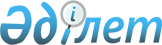 Сайлау учаскелерін құру туралы
					
			Күшін жойған
			
			
		
					Жамбыл облысы Тараз қаласы әкімінің 2015 жылғы 23 қарашадағы № 14 шешімі. Жамбыл облысы Әділет департаментінде 2015 жылғы 29 желтоқсанда № 2889 болып тіркелді. Күші жойылды - Жамбыл облысы Тараз қаласы әкімінің 2020 жылғы 2 қыркүйектегі № 10 шешімімен
      Ескерту. Күші жойылды - Жамбыл облысы Тараз қаласы әкімінің 02.09.2020 № 10 (алғашқы ресми жарияланған күнінен кейін күнтізбелік он күн өткен соң қолданысқа енгізіледі) шешімімен.

      РҚАО-ның ескертпесі.

      Құжаттың мәтінінде түпнұсқаның пунктуациясы мен орфографиясы сақталған.
      "Қазақстан Республикасындағы жергілікті мемлекеттік басқару және өзін-өзі басқару туралы" Қазақстан Республикасының 2001 жылғы 23 қаңтардағы Заңының 33-бабына және "Қазақстан Республикасындағы сайлау туралы" Қазақстан Республикасының 1995 жылғы 28 қыркүйектегі Конституциялық Заңының 23-бабына сәйкес қала әкімі ШЕШІМ ҚАБЫЛДАДЫ:
      1. Қосымшаға сәйкес Жамбыл облыстық аумақтық сайлау комиссиясының келісімімен Тараз қаласы аумағында сайлау учаскелері құрылсын.
      2. Күші жойылды деп танылсын:
      "Сайлау учаскелерін құру туралы" Тараз қаласы әкімінің 2014 жылғы 26 ақпандағы № 8 шешімінің (Нормативтік құқықтық актілерді мемлекеттік тіркеу тізілімінде № 2139 болып тіркелген, 2014 жылдың 2 сәуірінде "Жамбыл - Тараз" газетінде жарияланған).
      "Сайлау учаскелерін құру туралы" Тараз қаласы әкімінің 2014 жылғы 26 ақпандағы № 8 шешіміне өзгерістер мен толықтырулар енгізу туралы" Тараз қаласы әкімінің 2015 жылғы 16 қазандағы № 11 шешімінің (Нормативтік құқықтық актілерді мемлекеттік тіркеу тізілімінде № 2809 болып тіркелген, 2015 жылдың 28 қазанында "Жамбыл-Тараз" газетінде жарияланған).
      3. Осы шешімнің орындалуын бақылау қала әкімі аппаратының басшысы Жандос Сәрсенбайұлы Өмірзақовқа жүктелсін.
      4. Осы шешім әділет органдарында мемлекеттік тіркелген күннен бастап күшіне енеді және алғашқы ресми жарияланғаннан кейін күнтізбелік он күн өткен соң қолданысқа енгізіледі.
      Келісім парағы
      "Сайлау учаскелерін құру туралы"
      КЕЛІСІЛДІ:
      Жамбыл облыстық аумақтық
      сайлау комиссиясының төрағасы
      ______________М. Сарыбеков
      23 қараша 2015 жыл
      №1 сайлау учаскесі
      Шекарасы: Қарасай алқабы.
      №2 сайлау учаскесі
      Шекарасы: Сорокин көшесінің №4-38, 98, 106 (жұп сан жағы) үйлері, №5, 7, 11-21, 25-33, 43-51, 97, 99, 103 (тақ сан жағы) үйлері, Сорокин көшесі 1-бұрылысының №1-17 (екі жағы) үйлері, Сорокин көшесі 2-бұрылысының №1-48 (екі жағы) үйлері, Сорокин көшесі 3-бұрылысының №1-100, 107, 109, 110 үйлері, Сорокин көшесі 4-бұрылысының №3-7, 16, 19, 22, 23, 37а үйлері, Талас көшесінің №14-148 (жұп сан жағы) үйлері, №29-173 (тақ сан жағы) үйлері, Талас көшесі 1-бұрылысының №2/1-4/2, 8/1-16/2, 20, 24-30 (жұп сан жағы) үйлері, №1, 3, 7-31, 35-39, 43, 45, 49, 55 (тақ сан жағы) үйлері, Талас көшесі 2-бұрылысының №9, 11, 13 үйлері, Құрманғазы көшесінің №2-44, 48-52, 56-62 (жұп сан жағы) үйлері, №1-55, 59, 63-89 (тақ сан жағы) үйлері, Құрманғазы көшесі 1-бұрылысының №1а-18 (екі жағы) үйлері, Құрманғазы көшесі 2-бұрылысының №1-3, 5а, 5б, 6, 8, 10, 14 үйлері, Сельский көшесінің №18-56, 62, 72-80, 84-102, 120, 132, 134, 138-174 (жұп сан жағы) үйлері, №3, 9-45, 49-99 (тақ сан жағы) үйлері, Сельский көшесі бұрылысының №2, 3, 5, 6, 8, 11-17, 19-25 үйлері, Д.Нұрпейісова көшесінің №2, 6-14, 20, 114, 116/1, 116/2, 118 (жұп сан жағы) үйлері, №1-11, 19-35 (тақ сан жағы) үйлері; Цветочный көшесінің №2-28, 32, 34 (жұп сан жағы) үйлері, №1-17, 21-27, 31, 35 (тақ сан жағы) үйлері, Цветочный көшесі бұрылысының №2-20, 24 (жұп сан жағы) үйлері, №7, 9, 13, 33, 33а (тақ сан жағы) үйлері, Ә.Навои көшесінің №1-21 (екі жағы) үйлері, №22-38 (жұп сан жағы) үйлері, Шалғай көшесінің №1-3, 7-11, 15-31, 53-65, 79-81, 87-93, 97-103, 107-115, (тақ сан жағы) үйлері, Шалғай көшесі бұрылысының №1-6, 8, 10, 11-14, 16 үйлері, №17-23 (тақ сан жағы) үйлері, Ы.Алтынсарин көшесінің №1, 2, 4, 6, 7, 9, 12-18, 20, 22, 24, 25-37, 40-45, 47-50, 52-59, 61, 65-75 үйлері, Ы.Алтынсарин тұйығының №1, 3, 5, 9, 11 үйлері, Өтеген батыр көшесінің №1, 7-21, 27-43 (тақ сан жағы) үйлері, Өтеген батыр көшесі бұрылысының №2, 4 үйлері, Гончаров көшесінің №11-21 (тақ сан жағы) үйлері, Шмидт көшесінің №2-18 (жұп сан жағы) үйлері, Фадеев көшесінің №1а-1, 3-21 (екі жағы), 23, 27-33 үйлері, Шевченко көшесінің үйлері.
      Ескерту. №2 сайлау учаскесі жаңа редакцияда – Жамбыл облысы Тараз қаласының әкімінің 19.12.2018 № 14 шешімімен (алғашқы ресми жарияланғаннан кейін күнтізбелік 10 күн өткен соң қолданысқа енгізіледі).


      №3 сайлау учаскесі
      Өтеген батыр көшесі, 2-6, 10-16 (жұп сан жағы), 45, 53, 55, 57, 59, 61, 63, 65а; Сорокин көшесі, 2а, 2б, 2в, 5а, 5б, 5; Театр бұрылысы, 1-11 (екі жағы); Театральная көшесі, 1, 3-5, 7, 8; Әуезов көшесі, 2-10 (жұп сан жағы); Әуезов көшесі, 7; Гончаров көшесі, 1-9 (екі жағы); Рафинад бұрылысы, 1-3, Рафинад 2-бұрылысы, 2-4 (жұп сан жағы); Рафинад көшесі, 2, 6-16 (жұп сан жағы), 3-11 (тақ сан жағы); Жауғаш батыр көшесі, 4, 8-22, 26, (жұп сан жағы), 43, 47-59, 61-69 (тақ сан жағы); Жауғаш батыр 2-ші 2, 4, 14, 16, 18, 32, 34; Завод 2-ші 1, 3, 4, 5.
      №4 сайлау учаскесі
      Шекарасы: Айнакөл көшесінің №3-10, 11, 13, 15, 17, 18, 19, 20, 22, 24, 30, 32, 35, 38, 40, 42, 44, 45, 48, 78 үйлері, Оқым Қортыс көшесінің №1-5, 7, 11-13, 15, 19, 21, 23, 24-29, 32, 34, 35, 36, 38, 39, 40, 42 үйлері, Талас көшесінің №1-23 (тақ сан жағы) үйлері, Талас көшесі 2-бұрылысының №1-8, 10, 14-16, 25 үйлері, Заречный 1-көшесінің №1-4, 8, 10, 13 үйлері, Заречный 2-көшесінің №1-6, 8-17, 19, 20, 23-26, 28, 30, 32 үйлері, Полевая көшесінің №1, 2, 4-9, 11-14, 16-27, 29 үйлері, Ақыртас көшесінің №2-6, 10, 13, 16-19, 21, 23-27, 31-33, 35, 37 үйлері, Ж.Байғысиев көшесінің №1-12, 14, 15, 17, 19, 20, 23, 25, 26, 28, 29, 31-46, 48-50, 54-56, 59, 60 үйлері, Ж.Байғысиев көшесі бұрылысының №2, 6, 7, 9, 10, 12, 13 үйлері, Урицкий көшесінің №2-14 (жұп жағы) үйлері, №1-17 (тақ сан жағы), 18, 18б, 19, 20-26, 28-33, 35-39, 41, 42, 44, 49, 50, 52а, 54, 55 үйлері, Урицкий көшесі 1-бұрылысының №3, 9, 11, 12, 13, 14 үйлері, Урицкий көшесі 2-бұрылысының №3, 5, 17, 18, 20, 40, 45, 47, 51, 51б, 53 үйлері, Жауғаш батыр көшесінің №1-3, 5-14, 17, 20, 21, 24, 26, 27, 29, 31, 33, 35, 39, 39б үйлері, Жауғаш батыр тұйығының №2, 4, 6 үйлері, Ш.Уәлиханов көшесінің №1-131 (екі жағы) үйлері, Ш.Уәлиханов көшесі 1-бұрылысының №1-7, 9-24, 26-33, 35-37, 39-43 (екі жағы) үйлері, 45-53 (тақ сан жағы) үйлері, Ш.Уәлиханов көшесі 2-бұрылысының №1-8, 10, 12-15, 17, 18, 20-28, 30, 32, 35, 38, 40, 44, 46, 48, 50 үйлері, Ш.Уәлиханов көшесі 3-бұрылысының №2-19, 21, 22, 24, 25, 26, 28, 30, 32-38, 40, 46, 50, 52а, 52б, 54, 56, 56а үйлері, Ш.Уәлиханов көшесі 4-бұрылысының №1-4, 6-13, 14, 16, 18-23, 26-34, 36, 38-42, 44-47 үйлері, №49-63 (тақ сан жағы) үйлері, Ш.Уәлиханов көшесі 5-бұрылысының №2, 4-9, 10, 11, 12, 15, 18, 20а, 23, 25, 26, 27, 29, 30, 31, 33, 35а, 37, 85 үйлері, Киікбаев көшесінің №1, 2, 4, 6-11, 13, 15, 16, 18, 19, 22-26, 28-34, 37, 39, 41, 45 үйлері, Нұрманбетов көшесінің №1-38 (екі жағы) үйлері, Москва көшесінің №1, 2, 4-24 (екі жағы) үйлері, Сельский көшесінің №2-16 (жұп сан жағы) үйлері.
      Ескерту. №4 сайлау учаскесі жаңа редакцияда – Жамбыл облысы Тараз қаласының әкімінің 19.12.2018 № 14 шешімімен (алғашқы ресми жарияланғаннан кейін күнтізбелік 10 күн өткен соң қолданысқа енгізіледі).


      №5 сайлау учаскесі
      Шекарасы: Байқоразов, Стариков, Горный, Қошмамбетов көшелерінің үйлері, Строительный көшесі 1, 2, 3, 4, 5, 6, 7, 8, 9-бұрылыстарының үйлері, Хмелевский көшесінің үйлері, Хмелевский көшесі 1, 2-бұрылыстарының үйлері, Завод көшесінің үйлері, Завод 2-көшесінің №6-22, 24, 26, 27, 29-33 үйлері, Завод 3-көшесінің үйлері, Қ.Рысқұлбеков көшесінің №1-10, 16-22, 28-36 (жұп сан жағы) үйлері, Жауғаш батыр көшесі №73 үй.
      Ескерту. №5 сайлау учаскесі жаңа редакцияда – Жамбыл облысы Тараз қаласының әкімінің 19.12.2018 № 14 шешімімен (алғашқы ресми жарияланғаннан кейін күнтізбелік 10 күн өткен соң қолданысқа енгізіледі).


      № 6 сайлау учаскесі
      Шекарасы: Солнечный поселкесі, Южный массивы
      № 7 сайлау учаскесі
      Жібек жолы көшесі, 1, 3, 5, 7, 9, 13, 15, 17, 19, 23, 25, 27, 29, 31, 37, 39, 41, 43, 47, 49, 51, 53, 55, 57, 63, 69, 71, 73, 77, 79, 81, 85, 87, 103, 105, 107, 109, 113, 115, 117, 121; Жамбыл көшесі, 1-24, 26-40, 44-58, 61-101, 103-123, 128-138, 146-150, 154-176 (жұп сан жағы); Жамбыл 1-бұрылысы, 3-9 (тақ сан жағы), 10-14, 16-21, 23, 24, 25, 27, 28, 29, 30, 32, 34, 36, 38, 40, 57, 59, 62; Жамбыл 2-бұрылысы, 1-5, 7-10, 12, 13, 14-17, 20, 21, 22, 24, 25, 27, 29, 31, 35, 37, 48; Жамбыл 3-бұрылысы, 1-7, 9, 10, 11, 12, 16-19, 21-25, 27, 29, 30, 32, 33, 34, 37-41, 47,48, 50, 52, 54; Жамбыл 4-бұрылысы, 1, 2, 4-7, 14-30 (жұп сан жағы), 38, 44, 48, 50, 52, 54; Жамбыл 5-бұрылысы, 1, 2, 5, 6, 8, 10, 12, 13, 14, 15; Жамбыл 6-бұрылысы, 1, 2, 4, 5, 6, 8, 9, 11, 12, 13, 15, 16, 20, 22; Жангелдин бұрылысы 1-2, 12, 14, 16, 20, 24; Бебель көшесі, 1-6, 8-22, 24-26, 28-43, 46, 48; Масанчи көшесі, 2, 4, 5, 6, 7, 8, 9, 10, 12, 13, 15, 16, 17, 19, 20, 21, 23, 24, 27-41; Талас 2-ші 1,2,3,4,5, 7-27 (тақ сан жағы); Масанчи бұрылысы, 2-6, 8, 10; Тектұрмас көшесі, 1-5, 7, 9-16, 18, 21-24, 26, 30-33, 35-37, 40, 43, 45, 46, 48, 49, 50, 52-56, 57, 61, 63-77, 79, 82, 83, 86, 87, 88, 89, 94, 100, 104, 110, 112, 114, 116, 118, 122, 124,166; К.Байсейтова көшесі, 2, 4, 8, 10, 12, 17, 18, 19, 21, 22, 24, 27, 28, 30, 34, 36; К.Байсейтова бұрылысы, 1-16, 18-23, 23а, 23б, 24, 26, 26а, 27, 27а, 29, 30, 51, 53, 55; Жангелдин көшесі, 1-10, 12, 12а, 13, 14, 20-22, 23-32, 32а; Ұлтанбаев көшесі, 6, 18, 20, 24, 26, 28, 30, 32, 34, 36, 44, 48, 56, 58, 62, 66, 68, 70; Ақбозов көшесі, 5; Меңлібаев көшесі, 6,18; Проект көшесі, 4; Алмалы көшесі, 2; Лесхоз, 6, 8/1, 8/2, 8/3, 10, 12, 14, 21/1, 23, 25/2, 27, 31/1, 31/2, 34, 36/1, 38, 39, 40, 41, 44, 45, 46, 47, 48, 49, 50, 51, 54, 55, 57, 61, 63, 65/2.
      № 8 сайлау учаскесі
      З.Космодемьянская бұрылысы, 3-30; Самарқанд 2-бұрылысы, 1-47; Жібек жолы тұйығы, 1-35; Д.Бедный көшесі, 1-7; Говоров көшесі, 1-49; Жібек жолы көшесі, 2-118 (жұп сан жағы); 124, 128, 160, 132; З.Космедемьянская көшесі, 1-9, 11-17, 19-25, 27, 29, 31, 33, 37, 39, 43, 45, 47; Мельничный көшесі, 1-7, 9, 11-73; Мельничный тұйығы 4,7,16,18,20 ; Говоров бұрылысы, 1-45; Самарқанд көшесі, 2-86; Тургенев бұрылысы, 1-21; Тургенев көшесі, 1-57, Хмельницкий көшесі, 2-92, Чкалов 1-бұрылысы, 1-35а.
      № 9 сайлау учаскесі
      Самарқанд 1-бұрылысы, 2-48 (жұп сан жағы), 1-31 (тақ сан жағы); Тастандиев 1-бұрылысы, 2-56 (жұп сан жағы), 23-45 (тақ сан жағы); ФЗО 1-бұрылысы, 1-30; Чкалов 2-бұрылысы, 3, 5, 7, 11; ФЗО 2-бұрылысы, 1-25; Сыздықов 2-тұйығы, 1-13, 13А; Абай даңғылы, 244-316 (жұп сан жағы), 307-415 (тақ сан жағы); Бесағаш көшесі, 1, 2, 4, 5, 6, 10-14, 7-20, 22-64; Д.Бедный көшесі, 9-76; Декабристер көшесі, 1-73а; Космедемьянская көшесі, 2-22 (жұп сан жағы); Пархоменко көшесі, 2-44; Д.Бедный бұрылысы 1-36, 38, 40, 42; Песочный көшесі, 2-42 (жұп сан жағы); Самарқанд, 31-93 (тақ сан жағы),101; Сыздықов көшесі, 1-69 (тақ сан жағы); Чкалов көшесі, 2-10 (жұп сан жағы); Кіші Бесағаш бұрылысы, 2-16.
      №10 сайлау учаскесі
      Матросов тұйығы, 2-12 (жұп сан жағы), 1-5, 5А, 7-21 (тақ сан жағы); В.Банников көшесі, (бұрынғы Песчаный көшесі) 1, 1а, 1б, 1в, 1г, 2-29; Шаумян көшесі, 3-41, 41а; Песчаный көшесінің 1-бұрылысы, 5-53, 57-63 (тақ сан жағы), 10-26 (жұп сан жағы); Тастандиев 3-бұрылысы, 2-16, 18-25, 27, 29, 31, 33, 35, 37, 39, 41; Абай даңғылы, 364, 366а, 366б, 368, 372а, 372б, 374-378, 380а, 380б, 382, 386-392, 392а, 399, 394, 400, 401, 402б, 404, 406, 410-504 (жұп сан жағы), 1-495, 495а, 497-555, 559-579, (тақ сан жағы); Матросов көшесі, 1-38, 40-79, 79а, 80-86, 86а, 87-105; Чкалов көшесі, 6, 6а, 8, 10, 10а, 12-22, 26-44, 44а, 46, 46а, 48-104, 108-114, 114а, 116а, 116-124 (жұп сан жағы); Чкалов көшесі, 1, 3, 3а, 5, 7, 11-15, 19-37, 41-55 (тақ сан жағы); Мұқанов 1-бұрылысы, 1-8, 10, 12, 14, Мұқанов 3-бұрылысы, 1-39, 41-51, 79, 77, 75, 73, 71, 69, 67, 65, 63, 57, 55, 53; Тастандиев 2-бұрылысы, 1-7, 9-22, 24-31, 31а, 32, 33; Д.Бедный көшесі, 37-71, 71а, 73, 75а, 75, 77-83 (тақ сан жағы); Д.Бедный көшесі, 78-90, 90а, 94-98, 98а, 100, 100а, 102-120 (жұп сан жағы); Амангелді көшесі, 1, 3, 4, 4а, 5-13, 15-24, 24а, 26-45, 46, 48, 50; Амангелді бұрылысы 1, 3; Тастандиев 4-бұрылысы, 1-45, 47, 48, 50-52, 52а, 54, 56, 58; Тастандиев көшесі, 2, 2а, 4-38, 42-76 (жұп сан жағы), 1-11, 11а, 13-33 (тақ сан жағы); Мұқанов көшесі, 1-55, 59, 61 (тақ сан жағы), 2-38 (жұп сан жағы); Мұқанов 2-бұрылысы, 1-19, 21, 23, 27, 29, 31, 33; Толстой көшесі, 1, 3, 5; Песчаный көшесінің 2-бұрылысы, 12 15, 15а, 16-20, 22-32, 33а, 33б, 33в, 33г, 33, 34-60, 62, 64, 66, 68, 68а, 68а, 68а, 70, 72, 74, 76, 78, 80; Тастандиев 1-бұрылысы, 1-22, 24, 26; Сыздықов 2-бұрылысы, 2-22, 1-33; Сыздықов 3-бұрылысы, 1-33, 2-30.
      №11 сайлау учаскесі
      Аппаев көшесі, 37-55 (тақ сан жағы); Пірманов көшесі, 69-79, 83, 83Б, 85, 85А, 87-103, 107-123, 123А-137, 137А-151, 151А-199, 203 (тақ сан жағы); П.Лумумба 1-бұрылысы, 1-33, П.Лумумба 2-бұрылысы, 1-18, 20, П.Лумумба көшесі, 1-51 (тақ сан жағы), 58-106 (жұп сан жағы); Шаумян көшесі, 40-46 (жұп сан жағы), 46А, 47, 48, 48А, 49; Толстой көшесі, 1, 1А-6, 6А, 7-16, 19-25 (тақ сан жағы), 37, 41; Кутузов 1-бұрылысы, 1, 1А, 2, 2А, 2Б, 2Г, 2Д, 3-24, 24А-42, 44, 46, 48, 50, 51, 55, 57-61, 63, 65, 67, 69, 71, 73, 76, 80, 82, 84, 86, 88, 90, 92, 94; Кутузов 2-бұрылысы 2, 2А-30, 32, 34, 36, 38, 40; Кутузов 3-бұрылысы 1-10, 10А-12, 12А-29, 31, 33, 35, 37, 39, 41, 43, 45, 49, 51, 55, 57, 65; Қазақ көшесі, 1, 1А, 2, 2А, 2Б-17, 17А, 19, 21, 23, 25-28, 30, 32, 34, 36, 38, 40; Плеханов көшесі, 2, 2А, 2Б, 6-37, 39, 41, 43; Плеханов 3-бұрылысы, 1, 2, 2Б-45; Мусоргский көшесі, 91-131 (тақ сан жағы), 144-168 (жұп сан жағы); Тухачевский көшесі, 2, 4А-16 (жұп сан жағы); Клубничный көшесі, 2-11, 11А-22; Ягодный көшесі, 1-15; Әзізбеков көшесі, 1-9, 9А-17, 17А-20А; Сарымолдаев көшесі, 2-4, 4А-19А, 20-23, 25, 27; А.Байтұрсынов көшесі, 70-77, 77А-79А; Сыздықов көшесі, 16-68, 72,74,74А, 74Б, 74В,74г 76, 76А, 76Б, 76в,78, 78А, 80, 82, 84-166 (жұп сан жағы) 153-225, 227-277а (тақ сан жағы).
      №12 сайлау учаскесі
      Пірманов көшесі, 1, 1А, 1Б, 3-35, 35А-57, 57А-63, 63А-67 (тақ сан жағы); П.Лумумба көшесі, 2, 2А, 4, 4А, 4Б, 10-56 (жұп сан жағы); Аппаев көшесі, 1-29, 29А, 30, 30А, 32, 32А, 34, 36, 38; Песочный көшесі, 1-91 (тақ сан жағы); Сыздықов көшесі, 2, 4, 4А, 12, 14, 71-151 (тақ сан жағы); Абай даңғылы, 318-368, (жұп сан жағы) 419-479 (тақ сан жағы); Шаумян көшесі, 2-42 (жұп сан жағы); Шаумян 1-бұрылысы, 10-42 (жұп сан жағы), 1-82; Шаумян бұрылысы, 2-33; Тынышбаев көшесі, 1-3, 5-14, 18, 18А, 20, 22, 28.
      13 сайлау учаскесі
      Пірманов көшесі, 2-106 (жұп сан жағы); Толстой көшесі, 18-74б (жұп сан жағы); Лұқманов көшесі, 1-33 (тақ сан жағы); Тынышбаев көшесі, 30, 34, 36, 38, 40, 42, 44; Локомотивный 1, 2, 4, 6, 8; Жилкооперации, 1, 4, 1А, 6; Түрксіб, 2-62 (жұп сан жағы), 1-67 (тақ сан жағы); Түрксіб бұрылысы, 1, 3, 4, 5, 6, 6А; Уездный өткелі 1, 1А, 1Б, 1Г, 2, 2А, 2Б, 4, 6, 7, 10, 12, 15, 16; Ақылбеков, 1-89А (тақ жағы), 2-118 (жұп сан жағы); Ақылбеков 1-бұрылысы, 1, 2, 2а, 3, 3а, 4, 5, 6, 7, 8, 9, 10, 11, 12, 13, 14, 15, 16, 16а, 17; Ақылбеков 2-бұрылысы, 1-123 (тақ сан жағы), 2-46 (жұп сан жағы); Аппаев көшесі, 38-48 (жұп сан жағы), 53а-75 (тақ сан жағы); Аппаев 1-бұрылысы, 4-30 (жұп сан жағы), 1-9 (тақ сан жағы); Аппаев 2-бұрылысы, 2-18 (жұп сан жағы), 1-15 (тақ сан жағы); Ишин көшесі, 1, 3.
      №14 сайлау учаскесі
      Лұқманов көшесі, 35-167 (тақ сан жағы); Байтұрсынов көшесі, 27, 27А, 28-51, 53-61, 63-68; Космонавт көшесі, 1-21, 2-20; Галунчик көшесі, 1-17,18,20,22; Мүсірепов көшесі, 1-14, 16-24,26,28; Тәжібаев көшесі, 1-30,32,34-55,57,59,61; Курчатов көшесі, 1-25 (тақ сан жағы), 2-58 (жұп сан жағы); Володарский көшесі, 1-18,20; Петровский көшесі, 1-8,10,12,14,16; КОКП 23-съезді көшесі, 1-9, 11-15, 17, 19, 21, 23; Тәжібаев 1-бұрылысы, 1-7, Тәжібаев 2-бұрылысы, 2-11; Мусоргский 1-бұрылысы, 1, 1А-25 (тақ сан жағы), 2, 8-10, 14 (жұп сан жағы); Мусоргский, 58, 58А, 58Б-140, 89А, 103; Мусоргский 2-бұрылысы, 1-51 (тақ сан жағы), 2-244 (жұп сан жағы); Плеханов көшесі, 49, 53-97, 101 (тақ сан жағы), 52-60, 66, 70 (жұп сан жағы); Плеханов 4-бұрылысы, 7, 15-21 (тақ сан жағы), 26, 28, 32, 34; Плеханов 5-бұрылысы 31-35 (тақ сан жағы), 38,40; Дзержинский көшесі, 1-15, 21-25 (тақ сан жағы), 2-6,10-30,34 (жұп сан жағы); Қазақ, 29-67 (тақ сан жағы), 44-100 (жұп сан жағы); Тындыбеков 1, 2, 2А, 4-29, 29А-41, 41А-49, 49А-66; Кутузов көшесі, 1-33, 35-58, 60-71, 73-81, 83, 85; Пірманов көшесі, 116-186 (жұп сан жағы); Толстой көшесі, 45-115 (тақ сан жағы); Толстой бұрылысы, 1-13; Кутузов 4-бұрылысы, 2-28 (жұп сан жағы).
      №15 сайлау учаскесі
      Лұқманов 1-өткелі, 4/1-30/1, 30/2, 32/1, 32/2, 32/3, 32/4, 34/1, 34/3, 34/4; Лұқманов 2-өткелі, 3/1-31/4; Розыбақиев бұрылысы, 24/1-28/4 (жұп сан жағы); Яблочный көшесі, 2/1-4/1, 12/1-22/2 (жұп сан жағы), 23/2; Яблочный 1-бұрылысы, 2/1, 4/1-17/1, 17/2, 19/1, 19/2, 21/1, 21/2; Яблочный 2-бұрылысы, 3/1-11/2 (тақ сан жағы), 8/1-20/2 (жұп сан жағы); Яблочный 3-бұрылысы, 2/1-12/2 (жұп сан жағы), 5/1-17/2 (тақ сан жағы); Яблочный 4-бұрылысы, 6/1, 6/2, 9/1-16/2; Лұқманов көшесі, 110А, 124, 126, 126А, 128-132/16; Центральный көшесі 1-26/2, 29, 31, 51; Центральный 1-бұрылысы, 3/1, 3/2, 7/1, 7/2, 21/1, 21/2, 43/1, 43/2, 49/1, 49/2 (тақ сан жағы); 10/1-22/2, 26/1, 26/2, 44/1-46/2 (жұп сан жағы); Центральный 2-бұрылысы, 6/1-7/2,9/1-15/2; Мелиораторов көшесі, 2-32/2 (жұп сан жағы), 27/1-29/2, 33/1-35/2 (тақ сан жағы); Мелиораторов 1-бұрылысы, 1/1-7/2 (тақ сан жағы); Целиноград өткелі, 1/1-10/2, 12/1, 12/2; Целиноград 1-өткелі 13/1-32/2; Целиноград тұйығы 1/1, 12/2; Высоцкий көшесі,2, 2А, 14, 102 (жұп сан жағы), 1, 3, 3А, 7А, 9А, 113 (тақ сан жағы); Целиноград көшесі, 1/1-29/2; Лұқманов 2-бұрылысы, 6/1-24/2 (жұп сан жағы); Целиноград 2-бұрылысы, 1/1-3/2, 8/1-26/2; Целиноград 3-бұрылысы, 1/1-18/2, 220/1, 20/2, 22/2, 24/1, 24/2; Целиноград 4-бұрылысы, 1/1-15/2, (тақ сан жағы); Молдарбеков көшесі, 1-48, 48А, 48Б-72, 72А-91, 93, 95, 97, 99, 101, 103; Молдарбеков тұйығы 1, 1А, 1Б-6, 6А-23; Молдарбеков өткелі 1-10, 12, 14, 16, 18; Молдарбеков 1-бұрылысы, 23-27 (тақ сан жағы), 38; Молдарбеков 2-бұрылысы, 2, 2А, 22-28 (жұп сан жағы), 3, 13-27, 73 (тақ сан жағы).
      №16 сайлау учаскесі
      Беспалов көшесі, 3, 5, 6, 9, 11, 13,15.17,19, 21, 23, 25, 27, 29, 31; Коломейцев көшесі, 1, 2, 2-а, 3, 4, 5, 6, 7, 8, 9, 10, 11, 12, 13, 14, 15, 16, 17, 18, 19, 20, 21; Локомотивный көшесі, 1, 5, 5а, 7-78, 80, 82, 83, 84, 86, 117-а, 119; Мусоргский көшесі, 1, 2, 5-59 (тақ сан жағы); Тынышбаев көшесі, 49-59-а; Толстой көшесі, 74-88 (жұп сан жағы), 117-153 (тақ сан жағы); Лұқманов көшесі, 2-80 (жұп сан жағы); Уездный 1-бұрылысы, 1-20, 22-28; Уездный 2-ші 1-29, 31, 41, 43, Уездный 2-бұрылысы, 1А-13,15; С.Ишин көшесі, 5-73 (тақ сан жағы); Жилкооперации көшесі, 3, 5, 7, 8, 9, 10, 12, 14, 16, 17, 18, 20, 21, 22, 23, 25, 27, 29; Жилкооперации 1-бұрылысы, 1-13, 16-25; Жилкооперации 2-бұрылысы, 2-25, 27, 294; Ақылбеков көшесі, 1, 2, 4-19, 21, 23, 24, 25, 27-38, 40-48 (жұп сан жағы); Ақылбеков 1-бұрылысы, 2-12 (жұп сан жағы); Ақылбеков 2-бұрылысы, 1-12; Ақылбеков 3-бұрылысы, 1-7, 9-30; Ақылбеков 4-бұрылысы, 1-10; Локомотивный бұрылысы, 1-15 (тақ сан жағы), 2-18 (жұп сан жағы); Лобачевский көшесі, 1-19, 2-20; Ковалевская көшесі, 1-22; Комаров көшесі, 1-60; Байтұрсынов көшесі, 2-30.
      №17 сайлау учаскесі
      А.Байтұрсынов көшесі, 2-6, 8, 10-15, 17-25; Лұқманов көшесі, 84-122 (жұп сан жағы); С.Ишин көшесі, 2-16, 16а, 18, 18а, 18б, 20-26, 26а, 28, 30, 34-42, 42а, 44, 44а, 46, 50-68, 68а, 72, 74, 74а, 74б, 76, 76а (жұп сан жағы); Мусоргский көшесі, 1-59 (тақ сан жағы); Локомотивный көшесі, 1-9а, 49, 51, 53, 55, 57, 59, 60-62, 64-74, 76, 78-84, 86; Локомотивный бұрылысы, 2, 3, 5а, 6-13, 15-24, 24а, 26-75,77; Лобачевский көшесі, 2-7, 9-14, 16-19; Аванесов көшесі, 1-10, 12, 14, 16-20, 22, 24, 26, 28, 30; Аванесов бұрылысы, 1, 3, 5, 7-19; Ковалевская көшесі, 1, 4, 5, 8-10, 12, 14, 16, 18, 20, 22-25; Комарова көшесі, 1-25, 27, 29, 3 , 33, 35, 37-41, 43, 45-53, 55, 57, 59, 62-112; Қарасу 1-ші, 1, 2, 4, 6-8, 10-16, 18а, 20-26, 28, 29, 32, 33, 33а, 34, 36, 37, 37а, 38, 41-43, 46, 46а, 47, 51-54, 56, 56а, 58а, 64а, 66, 68, 68а, 70, 72-76, 78, 80, 82а, 86, 88-92, 96, 98, 100, 102-106, 108-112, 114, 116, 118, 120, 122, 124; Қарасу 2-ші, 10/1, 10/2, 12/1, 12/9, 14/1, 14/2, 16/1, 16/2, 18/2, 20/2, 22/2, 24/1, 24/2, 26/2, 38/1, 38/2, 40/1, 42/1, 48/1, 52/1, 52/2, 54/1, 54/2, 4/1, 4/2, 6/1, 6/2, 8/1, 8/2; Қарасу 3-ші 1/1, 1/2, 3/1, 3/2, 7/1, 7/2, 7/3, 5/1, 5/2, 9/1, 9/2, 11/1, 1/2, 13/1, 13/2, 13/3, 15/1, 15/2, 17/1, 17/2, 19/1, 19/2, 21/2, 21/2, 23/1, 25/2, 27/1, 27/2, 29/2, 52/1, 56/2, 60/1, 60/2; Тынышбаев көшесі, 49, 51, 53, 53а, 57, 59, 59а, 59/1, 57/1, 57/2, 57/3, 57/5, 1, 57/6, 57/8, 58/4, 60, 2, 64/2, 64/3, 66/2, 66/4, 62/3, 62/2, 62/1, 70/1, 70/3, 70/4, 72/1, 76/1, 76/2, 70/1, 70/3, 70/4, 72/1, 76/1, 76/2, 62/1, 62/2, 62/3; Наурыз көшесі, 1, 1/1, 2/1, 3/1, 3/2, 4/2, 6/1; Наурыз көшесі, 2, 3/2, 2/1, 5/1; Наурыз көшесі, 3. 5/1, 1-7.
      №18 сайлау учаскесі
      Қостанай 3-бұрылысы, 2-16; Қостанай тұйығы, 1-23, 31; Лұқманов 2-бұрылысы, 6/1-10/2, 18/1-24/2 (жұп сан жағы); Қостанай 2-бұрылысы, 1/2, 3/2, 3/1, 4а, 5/1, 5/2, 6/1, 6/2, 8/1, 8/2, 9/1, 9а, 9а/1, 9а/2, 10/1, 10/2, 11/2, 12/1, 12/2, 17/1, 17/2, 19; Целиноградский көшесі, 4, 6, 12-26, 38-48, 60-70; Шалғай Қарасу өткелі, 1-4, 5а, 7, 11, 14-19, 19а, 20-23; Шалғай Қарасу бұрылысы, 12, 14, 16а, 16, 18а, 18 (жұп сан жағы), 3/1, 5/1, 7/1, 7/2, 5/2, 3/2, 9/1, 9/2, 11/1, 11/2, 13,17 (тақ сан жағы); Қостанай 1-бұрылысы, 1-22; Қостанай көшесі, 1-17, 23-33; Шалғай Қарасу көшесі, 1-8, 8а, 9-20, 20а, 21, 22, 22а, 23-31, 31а, 32, 33, 33а, 33б, 33в, 33г, 34, 35, 35б, 35д, 36, 37, 37а, 38-42, 44, 45-50, 52, 53, 53а, 54, 62, 62а, 63, 63б, 65-67, 67а, 67б, 69, 71-76, 76а, 77, 77а/1, 77а/2, 78, 79, 79а, 80, 81а, 82, 83, 83а, 84, 85, 87, 89, 91, 91а, 91б, 93, 93а, 95, 95А, 95Б, 97, 97А, 99, 100, 100а, 103, 105, 106, 109, 115,117, 121; Шалғай Қарасу тұйығы 3, 4; Анарбаев көшесі, 12, 16-22, 26, 28 (жұп сан жағы), 1, 3, 23, 25, 27 (тақ сан жағы); Қостанай өткелі, 6/2, 6/1, 8/1, 10/1, 10/2, 14/2, 12/1, 12/2, 14/1, 16/1, 16/2, 18/2, 20/1, 20/2, 22/1 (жұп сан жағы); Талдықорған көшесі, 1/1, 1/2, 3/1, 3/2 (тақ сан жағы); Есенин көшесі, 2-10, 14-34, 42 (жұп сан жағы), 1, 7, 9, 15, 17, 23-39, 43-59-63 (тақ сан жағы); Прибалхашский көшесі, 4-24, 26-1, 26-2, 28-1, 28-2, 30-1, 30-2, 32-1, 32-2, 34-1, 34-2, 36-1, 36-2 (жұп сан жағы), 1-1, 1-2, 3-1, 3-2, 5-1, 5-2, 7-1, 7-2, 9-1, 9-2, 11-1, 11-2, 13, 15, 17, 19, 21, 23, 25, 27, 29, 31-1, 31-2, 33-1, 33-2, 39а-1, 2, 3, 4, 39б, 39в-1, 2, 43-1, 43-2, 45-1, 45-2, 47-1, 47-2, 49-1, 49-2, 51-1, 51-2 (тақ сан жағы); Ақтөбе көшесі, 8-1, 8-2, 10-1, 10-2, 12, 14 (жұп сан жағы), 15-1, 15-2, 17-1, 17-2, 19-1, 19-2, 21-1, 21-2, 23-1, 23-2, 25-1, 25-2 (тақ сан жағы); Беделбаев көшесі, 4, 6, 8-1, 8-2, 10-18, 20-1, 20-2, 22/1-2, 24/1-2, 28, 30, 36-46, 50/1-2, 52/1-2, 54/1-2, 56/1-2, 58/1-2, 60/1-2 (жұп сан жағы), 1-21, 23/1-2, 25/1-2, 27/1-2, 29/1-2, 31/1-2, 33/1-2 (тақ сан жағы); Тараз көшесі, 2а, 2/1, 2/2, 4/1, 4/2, 6/1, 6/2, 8, 8/1, 8/2, 10/1, 10/2, 11, 12/1, 12/2, 14-26, 28/2, 28, 30/1, 38/1, 38/2, 44/1, 44/2, 46/1, 48/1, 48/2, 50/1, 50/2, 52/2 (жұп сан жағы), 1\2,3-17, 19/1, 19/2, 21/2, 23/1, 23/2, 25а, 25б, 25/2, 25/1, 27/2, 27/1, 41/1, 45/1, 45/2, 49/1, 49/2, 51/1, 51/2, 55/1, 55/2, 59/1, 59/2 (тақ сан жағы); Өскемен көшесі, 2(1/2), 4/2, 6-24, 26, (1,2,3,4,5,6), 28, 30, 34(1/2), 38(1/2), 40(1/2), 44(1/2), 48(1/2), 50(1/2), 52(1/2), 54(1/2), 56(1/2), 58(1/2), 60(1/2), 62(1/2) (жұп сан жағы), 1(1/2), 3/1, 5(1/2), 7(1/2), 9(1/2), 11, 13(1/2), 15, 17(1/2), 19(1/2), 21(1/2), 23(1/2), 25(1/2), 27(1/2), 29(1/2), 31(1/2), 33(1/2), 35 (тақ сан жағы); Целиноградский өткелі (екі жағы).
      №19 сайлау учаскесі
      Саңырақ батыр көшесі, 12-68 (жұп сан жағы); Байзақ батыр көшесі, 256-374; Баженов көшесі, 1-232; Желтовский көшесі, 1-26; Желтовский тұйығы, 1-16, 16а, 17, 17а; Менделеев көшесі, 23, 25, 26, 27, 29-34, 36-38, 40, 42-44, 48, 50, 54, 55, 58, 60, 62, 72, 82, 118, 130, 153, 221 (тақ сан жағы), 60-114 (жұп сан жағы); Казаков көшесі, 2-220 (жұп сан жағы), 1-185, 185а (тақ сан жағы); Әшімбаев көшесі, 2-18; Щусев көшесі, 2-158 (жұп сан жағы), 1-123 (тақ сан жағы).
      №20 сайлау учаскесі
      Цеткин көшесі, 2-56 (жұп сан жағы), 1-39 (тақ сан жағы); Жандосов көшесі, 3-39, 39/1, 39/2; Елібаев көшесі, 1-55; Елібаев өткелі, 1-15 (тақ сан жағы), 2-38 (жұп сан жағы); Караванная көшесі, 2-34 (жұп сан жағы), 1-37 (тақ сан жағы); Дүкенұлы көшесі, 108-218; Шоқалақов көшесі, 1-59; Қыпшакбаев көшесі, 55-93 (тақ сан жағы), 54-90 (жұп сан жағы); Перепелкин көшесі, 1-80; Жаңабаев көшесі, 6-16; Шоқалақов көшесі, 1-60; Студенческий көшесі, 1-57 (тақ сан жағы), 2-30 (жұп сан жағы); С.Юлаев көшесі, 1-58; Дачный көшесі, 2-44 (жұп сан жағы), 1-23 (тақ жағы); Елубаев көшесі, 1-69; Сағынтаев көшесі, 2-60 (жұп сан жағы), 1-55 (тақ сан жағы); Ы.Дүкенұлы көшесі, 133-217(тақ сан жағы); Студенческий өткелі, 1-15; Дачный тұйығы, 1-5.
      №21 сайлау учаскесі
      Братский көшесі, 1-59; Елубаев көшесі, 2-14, 20-24, 28-32, 36, 38, 42, 46, 48, 50, 54, 58, 60, 62; М.Х.Дулати көшесі, 168, 170, 171, 172, 175, 177, 179, 183, 185, Жүргенов көшесі, 2, 6, 7, 8, 9, 11-18, 20, 22, 23, 25, 26, 27, 29, 30, 32, 33, 34, 36, 37, 39, 40, 42, 43, 44, 48, 49-60, 62, 64, 65, 66, 67, 68, 70, 72, 74, 76, 78, 80, 82, 84, 86, 88, 94, 96, 98, 102, 106, 108, 112; Крылов көшесі, 1-61 (тақ сан жағы), 2-64 (жұп сан жағы); Кулибин көшесі, 1-12, 14-17, 19-22, 24-36, 38, 40, 41-43, 45-52, 54-72, 76-81, 83, 85, 86, 87, 88, 89, 90, 91, 93-97, 99; Қыпшақбаев көшесі, 27, 31, 36, 38, 40-46, 50, 53, 54, 62, 66, 68; Лермонтов көшесі, 4, 8-16, 20-28, 34-44, 48, 50, 56, 60, 66, 66, 70, 72, 76, 78, 84, 86, 88-102; Опытная көшесі, 47-51, 55, 59, 61; Памирский көшесі, 1-3, 5, 6, 9, 10-13, 15, 18, 19-25, 29, 31, 32, 31-33, 35-39, 41-44, 46-51, 53-60, 66-74, 76, 77, 79, 80, 82, 84, 85-87, 89, 90, 92; Қыпшақбаев бұрылысы, 1, 3, 4, 6, 7, 9, 11, 13-18, 21-24, 26, 27, 31, 33, 35; Перепелкин көшесі, 1-23 (тақ сан жағы), 2-14 (жұп сан жағы); Ползунов көшесі, 1-6, 9, 11, 12, 13, 15, 18, 20-29, 31, 32, 34-49, 51, 53, 56-68, 70, 75-78, 81, 83, 85; Ташкент көшесі, 269, 273, 279, 281, 283, 285, 289, 291, 293, 295, 342, 344, 346, 348, 350, 356, 358, 362; Перепелкин тұйығы, 1, 2, 7.
      №22 сайлау учаскесі
      Октябрь батырлары 1-бұрылысы, 2-6 (жұп сан жағы), 7-11 (тақ сан жағы); Менделеев 1-бұрылысы, 2-16 (жұп сан жағы), 1-23 (тақ сан жағы); Октябрь батырлары 2-бұрылысы, 2, 4, 7; Менделеев 2-бұрылысы, 1, 2, 6, 9, 11, 13, 15, 16, 17, 19; Менделеев 3-бұрылысы, 1, 2, 3, 5, 9, 10, 13, 15, 25; Менделеев 4-бұрылысы, 2, 3, 7, 9, 11, 17, 21; Элеваторный 4-бұрылысы, 6, 7, 8, 10, 11, 12, 13, 15; Элеваторный 5-бұрылысы, 1, 4, 7, 8, 15; 7 ноябрь көшесі, 5, 6, 7, 10, 11-16, 18; Байзақ батыр көшесі, 240-250 (жұп сан жағы); Октябрь батырлары көшесі, 2, 4, 6, 8; Кармелюк көшесі, 1, 8, 9, 21, 24, 26, 27, 28, 32, 36, 38, 40, 48, 50, 76, 113; Коммунальный көшесі, 1-10, 12-21, 23, 25-28, 30, 31, 33, 35, 36; Менделеев көшесі, 30-66 (жұп сан жағы), 15-33 (тақ сан жағы); Кармелюк бұрылысы, 1, 5; Элеваторный көшесі, 1-69; Элеваторный 1-бұрылысы, 11-54; Менделеев бұрылысы, 1-18; Ы.Дүкенұлы көшесі, 79а-131 (тақ сан жағы); Элеваторный 2-бұрылысы, 1-48; С.Разин көшесі, 2-34 (жұп сан жағы), 1-19 (тақ сан жағы); С.Разин бұрылысы, 1-25 (тақ сан жағы), 6-22 (жұп сан жағы); С.Разин 1-бұрылысы, 2-22 (жұп сан жағы), 3-25 (тақ сан жағы); С.Разин 2-бұрылысы, 2-26 (жұп сан жағы), 3-23 (тақ сан жағы); С.Разин 3-бұрылысы, 2-16 (жұп сан жағы), 1-23 (тақ сан жағы); С.Разин 4-бұрылысы, 1-18,20,21.
      №23 сайлау учаскесі
      Гоголь көшесі, 2-38, 1-25; Гоголь 1-бұрылысы, 1-51, 2-44; Гоголь 2-бұрылысы, 1-29, 2-30; Железнодорожный 1-бұрылысы, 1-9, 2-10; Ы.Дүкенұлы көшесі, 2-100, 1-77; Ы.Дүкенұлы 1-бұрылысы, 1-19; Ы.Дүкенұлы 2-бұрылысы, 1-49, 2-48; Ақмолда батыр көшесі, 1-65, 2-54; Ақмолда батыр 1-бұрылысы, 1-62; Ақмолда батыр 2-бұрылысы, 1-35, 2-34; Элеваторный көшесі, 14-86, 86а; Элеваторный 2-ші, 1-45, 2-44; Элеваторный 1-бұрылысы, 2-10, 1-13; Элеваторный 2-бұрылысы, 1-17, 2-20; Элеваторный 3-бұрылысы, 1-17, 2-20; Ташкент көшесі 193-265; Байзақ батыр көшесі, 206-251; Железнодорожный көшесі, 9-45, 2-38; Железнодорожный бұрылысы, 1-9, 2-10; Кармелюк көшесі, 1-13, 2-20; Комратов көшесі, 152-216; Менделеев көшесі, 1-9, 2-28; Народный көшесі, 2-36, 1-39; Некрасов көшесі, 1-47, 2-46; Некрасов тұйығы 2-14; Лермонтов көшесі, 135-153 (тақ сан жағы); Западный көшесі, 1-27, 2-20; Қаллаур әкім 4-бұрылысы, 1-20.
      №24 сайлау учаскесі
      Байзақ батыр көшесі, 219,200,223,225; Сағындықов көшесі, 1,5,11, 19 – 37 (тақ сан жағы); Желтоқсан 4-бұрылысы, 1-33 (тақ сан жағы), 2-22 (жұп сан жағы); Желтоқсан көшесі, 196-252 (жұп сан жағы); Қойгелді көшесі, 360-420 (жұп сан жағы), 351-403 (тақ сан жағы); Комратов көшесі, 135-217 (тақ сан жағы); М.Қашқари көшесі, 2-41; 3-ші Петрова көшесі, 1-36; Бабушкин көшесі, 1-32; 2-ші Бульварный көшесі, 1-33 (тақ сан жағы), 2-36 (жұп сан жағы); Желтоқсан 3-бұрылысы, 1-22; 5-Бульварный 1-28; Ташкент көшесі, 153а,153б,157-159,161,161а,163-191, 193, 193а, 195; Клубный көшесі, 1, 2А, 2-16; Клубный бұрылысы, 1-69; Фазлаев 3-бұрылысы, 1-23; Ташкент көшесі, 192, 193, 194, 198, 199, 200, 202, 210, 214, 216, 218, 220, 224, 230, 234, 236, 238, 242.
      №25 сайлау учаскесі
      Байзақ батыр көшесі, 170, 172, 176, 180-186, 190 (жұп жағы), 193-207, 207а,207б, 209, 213-217 (тақ жағы); Желтоқсан көшесі, 206; Сағындықов көшесі, 4Б, 4А, 6, 8, 36, 38; Сағындықов 1-бұрылысы, 2, 4, 6, 8.
      №26 сайлау учаскесі
      Бульварный 1-тұйығы, 1,2, 34; Желтоқсан бұрылысы 24-34 (жұп сан жағы), 37-57 (тақ сан жағы); Әйтиев көшесі, 80-150 (жұп сан жағы), 149-181 (тақ сан жағы); Байзақ батыр көшесі, 164, 168; 2-ші Бульварный көшесі, 35-65,67,69; Ватутин көшесі, 21-53 (тақ сан жағы), 1-19; Ватутин бұрылысы, 1-16,18; Желтоқсан көшесі, 161-237 (тақ сан жағы); Қашқари көшесі, 27-69 (тақ сан жағы), 42-112 (жұп сан жағы); Короленко бұрылысы, 1-21; Петрова көшесі, 37- 109 (тақ сан жағы), 40-102 (жұп сан жағы), 39-72; Сағындықов көшесі, 39-51 (тақ сан жағы), 52-67; Ташкент көшесі,123-147 (тақ сан жағы), Ташкент, 148-170,178,180; Фазлаев 5-бұрылысы, 1-18; Фазлаев көшесі, 19, 21, 23, 25-48, 50, 52, 54; Черняховский көшесі, 1-78 (екі жағы), Черняховский бұрылысы, 1-13; Бульварный тұйығы 1-47; Больничный тұйығы 1-45; Больничный бұрылысы, 1-33; Абай даңғылы 186-202 (жұп сан жағы); Сағындықов 4-бұрылысы, 1-42.
      №27 сайлау учаскесі
      Әйтеке би көшесі, 5-11(тақ сан жағы); Жүнісалиев көшесі, 28, 30, 32, 34, 36, 37, 39, 41, 47, 49; Қонаев көшесі, 10, 12, 16, 21, 25-39, 43, 45, 47а, 59-63; Әйтиев көшесі, 32-38, 42, 46-61а (жұп сан жағы), 64, 66, 68, 72, 74, 76, 78; Желтоқсан көшесі, 77, 81, 87-95 (тақ сан жағы), 101, 103, 105, 111, 113, 115, 120, 122, 123-125, 126, 128, 130, 131, 133, 135-138, 140-152, 154-158, 160, 162, 164; Сеченов көшесі, 1-15, 18-24, 26-33, 35,36, 38-42, 44-56, 58-65, 68-701; Қонаев бұрылысы, 9, 11, 12-15, 33; С.Дәненұлы көшесі, 1-14, 16-24, 26-45, 47-59; Левашов көшесі, 1-7, 9-181; С.Дәненұлы бұрылысы, 1-14, 16-21, 23-43 (тақ сан жағы); М.Х.Дулати көшесі, 46, 48-71а, 73, 78, 80, 82-87, 89-99 (тақ сан жағы); Қойгелді батыр көшесі, 237-301 (тақ сан жағы); Дүрімбетов көшесі, 1-5, 7-14а, 16-22, 24, 24а, 27-33; Еспаев көшесі, 1-16, 17-32, 34-36, 38, 41, 42-52 (жұп сан жағы), Еспаев бұрылысы, 1, 2, 4-18, 20-37, 39-42, 44,46; 9 қаңтар көшесі, 1-9, 11-35, 37; 9 қаңтар бұрылысы, 3, 6, 9, 10, 12-16, 18-22, 24а-28, 30-38 (жұп сан жағы).
      №28 сайлау учаскесі
      Абай даңғылы, 140-156, 160, 162, 164, 166, 168, 170, (жұп сан жағы); Ташкент көшесі, 84-102, 104, 108-144 (жұп сан жағы), 67-121 (тақ сан жағы); М.Х.Дулати көшесі, 1А-44а; Пірімқұлов көшесі, 1-49,49-а, 51, 55, 57-а, 59, 61; Қонаев көшесі, 4,6, (жұп сан жағы), 1-А, 1-Б1,1-Б2,1В,3-17 (тақ сан жағы); Жүнісалиев көшесі, 1,25-35 (тақ сан жағы), 2; Әйтеке би көшесі, 1,3; Әйтиев көшесі, 29,57,59,63-81А,83-89,93,97-147 (тақ сан жағы); Дүрімбетов, 26а-45; Тәкенов көшесі, 1-44; Тәкенов 1-бұрылысы, 1, 3-22; Тәкенов 2-бұрылысы, 1, 3-14; Тәкенов 3-бұрылысы, 1, 3-14; Тәкенов 4-бұрылысы, 1, 3-14; Тәкенов 5-бұрылысы, 1, 3 – 20; Фазлаев көшесі, 49-79 (тақ сан жағы), 56-84 (жұп сан жағы); Ивано-Франко көшесі, 1, 3 – 23; Қашқари көшесі, 71 - 93 (тақ сан жағы); Островский көшесі, 1 – 46; Островский 1-бұрылысы, 1 – 10; Островский 2-бұрылысы, 1 – 43; Островский 3-бұрылысы, 1-24.
      №29 сайлау учаскесі
      Майқы би көшесі, 1-73 (тақ сан жағы), 2-52 (жұп сан жағы); Балуан Шолақ көшесі, 182-208, 228, 212-230, (жұп сан жағы); Восточно-Семафорный көшесі, 4, 8, (жұп сан жағы), 1-17, 17а, 19-23, 23а, 25-47 (тақ сан жағы); Желтоқсан көшесі, 243, 243а, 245, 247, 249, 251-260, 262, 264, 266, 268, 270, Паровозный көшесі, 2, 3, 6-21; Привокзальный көшесі, 7-9, 11, 13, 14; Зеленый көшесі, 1а, 3, 4, 5, 5А, 6-12, 13, 14, 15, 16, 18, 20-22, 24, 26; Зеленый 1-бұрылысы, 1,2,3а,3б,4-16,17а,17б,18-22,24,26,28,30; Зеленый 2-бұрылысы, 1-19; Школьный 2-бұрылысы, 3,5-9,9а,10,11,11а, 12-21,21а, 22-24,24а, 25-30,30а, 31,33,35; Абай даңғылы 208-226,230-234 (жұп сан жағы); Байзақ Батыр көшесі, 185-191 (тақ сан жағы); Байзақ батыр көшесі, 219; Школьный 5-бұрылысы, 2, 4.
      №30 сайлау учаскесі
      Маяковский көшесі, 50-92; Маяковский 1-бұрылысы, 1А-35, 1Б, 3А, 13Б, 26А; Маяковский 2-бұрылысы, 1-22; Абай даңғылы 255-305 (тақ сан жағы); Есей би көшесі, 62-151; Есей би 1-бұрылысы, 1-57; Есей би 2-бұрылысы, 30-106; Есенберлин көшесі, 2-52; М. Мәметова көшесі, 1-97 (тақ сан жағы) 2А-84 (жұп сан жағы); Водопьянов көшесі, 1-47; Нахимов 1-бұрылысы, 1-29; О.Кошевой көшесі, 1-27 (тақ сан жағы), 2-66А (жұп сан жағы); Майқы би көшесі, 54-121А; Балуан Шолақ көшесі, 130-172; Байзақ батыр көшесі, 57-149 (тақ сан жағы), 56-132 (жұп сан жағы); Байзақ батыр 3-бұрылысы, 4-78; Громов көшесі, 65-112; Өзбек 2-бұрылысы, 2-92 (жұп сан жағы), 1-123 (тақ сан жағы); Өзбек 3-бұрылысы, 1-7 (тақ сан жағы), 2-24 (жұп сан жағы); Өзбек 1-бұрылысы, 1-35 (тақ сан жағы), 2-42 (жұп сан жағы); Наманганский көшесі, 42-144 (жұп сан жағы); Есей би 2-бұрылысы, 17-79 (тақ сан жағы), 36-94 (жұп сан жағы); Нахимов көшесі, 1-51 (тақ сан жағы), 2-56 (жұп сан жағы); Есей би көшесі, 1-65 (тақ сан жағы), 2-48 (жұп сан жағы); Нахимов 1-бұрылысы, 1-29; Нахимов 2-бұрылысы, 1-55 (тақ сан жағы), 2-54 (жұп сан жағы); Өзбек көшесі, 40-74 (жұп сан жағы), 59-97 (тақ сан жағы).
      №31 сайлау учаскесі
      Байзақ батыр 1-бұрылысы, 2, 4, 9, 10, 13, 15, 17, 18-20, 26, 27, 29-35, 37, 38, 39, 40, 42, 44, 46, 48, 49, 50, 54, 56, 58, 60, 64, 67, 69, 71, 73, 77, 81, 83, 87, 89, 91, 157, 159; Желтоқсан 1-бұрылысы, 48; Байзақ батыр 2-бұрылысы, 1-5, 7-14, 16, 18, 19, 23, 24, 25, 26, 28; Маяковский 2-бұрылысы, 1, 3, 5, 7, 8, 9, 10, 20, 22; Ташкент 4-бұрылысы, 1-5, 7-13, 15, 17, 18, 19, 20-28, 51, 52, 66, 85; Ташкент 5-бұрылысы, 41, 43; Абай даңғылы, 149, 151, 51, 153, 155, 157, 159, 161, 163, 164; Байзақ батыр көшесі, 1, 5, 56, 59, 64, 66, 70, 72, 76, 78, 80, 88, 90, 92, 94, 98, 100, 102, 104, 106, 107, 108-132, 146; Балуан Шолақ көшесі, 143; Громов көшесі, 1-3, 5, 6, 7, 9, 10-18, 22, 23, 25, 26, 28, 29, 30, 31, 33-50, 52, 53, 56, 57, 58, 59, 61, 62, 63, 64, 66, 68, 82; Маяковский көшесі, 1-30, 32-40; Осипенко көшесі, 1-6, 9, 11-13, 16-18, 25, 39, 56; Маяковский бұрылысы, 6,14; Ташкент бұрылысы, 13,18,47; Байзақ батыр бұрылысы, 77; Талалихин көшесі, 1-45 (тақ сан жағы), 2-46 (жұп сан жағы); Ташкент көшесі, 9, 21, 23, 29-61; Серов көшесі, 1,2,4,5,8,11,12; Наманганский көшесі, 1-137 (тақ сан жағы), 2-40 (жұп сан жағы); Өзбек көшесі, 1-57 (тақ сан жағы) 2-38(жұп сан жағы); Байзақ батыр көшесі, 21-101, 56-84; Байзақ батыр 1-бұрылысы, 1-63 (тақ сан жағы), 2-34 (жұп сан жағы); Өзбек 1-бұрылысы, 2-34 (жұп сан жағы); Есей би 2-бұрылысы, 3-11 (тақ сан жағы), 2-20 (жұп сан жағы); Есей би көшесі, 3-35.
      №32 сайлау учаскесі
      Ташкент көшесі, 38-82 (жұп сан жағы), 8-10, 10А, 11-13, 14А, 15, 17А, 17Б, 17В, 19А, 19Б, 22, 26, 28; Аққошқар Әулие көшесі, 1-13, 15-52, 54-58; Рысбеков бұрылысы, 1-23; Әйтеке би 1-бұрылысы, 46-54 (жұп сан жағы); Қазыбек би көшесі, 3-43, 49 (тақ сан жағы); Қазыбек би 1-бұрылысы, 1-4, 4А, 5-7, 7А, 8; Қазыбек би 2-бұрылысы, 1, 2, 4-11, 13А, 15, 15А, 16, 16а, 17, 19, 21, 23, 25, 27, 29, 31, 33, 37, 39, 41, 43; Қазыбек би 4-бұрылысы, 1-5, 7-12; Байзақ батыр көшесі, 42-54 (жұп сан жағы), 53-67 (тақ сан жағы); Абай даңғылы 127, 127А, 129, 129а, 131, 133, 135, 135Б, 139, 141, 145-149 (тақ сан жағы).
      №33 сайлау учаскесі
      Радищев көшесі, 2, 3, 38, 33, 40, 42, 44, 35, 46, 48, 50, 10, 18, 16, 7, 5, 5а; Радищев 1-бұрылысы, 10, 18, 16, 7, 5, 5а; Абай даңғылы, 121, 117, 123; Қазыбек би көшесі, 40,42,44,46,48,50,52,54,56,58,60,104, 106,108,110,114,116; Төле би даңғылы, 39, 45, 47, 51, 43, 53; Әйтеке би 1-бұрылысы, 1,2, 3; Ленин көшесі, 1,3,5,7,9,11,13,13а, 15, 15а, 17; Бектұрғанов көшесі, 3; Байзақ батыр көшесі, 4-20, 26, 28, 34, 36 (жұп сан жағы); Қылышбай ақын көшесі, 40-50 (жұп сан жағы), 39-51 (тақ сан жағы); Төле би бұрылысы, 1, 5, 7, 7а, 9, 9а, 6, 4, 4а, 2а, 2; Қарахан көшесі, 5,9,10,11,13,15,17,18,19,21,33,15/1,17,52.
      №34 сайлау учаскесі
      Первомайский көшесі, 3, 5-7, 9-15, 15а, 16-20, 22-25; Зәуірбеков көшесі, 1, 1а, 2-32, 32а, 33-39, 39а, 40, 42, 44, 46, 46а, 48; Төле би даңғылы, 11Б, 9, 9а, 9б,11а, 3, 7; Тоғайлы көшесі, 30, 1-17, 19-40, 42-46; 8-Март 2-бұрылысы, 28, 30, 39, 41, 43, 36, 34, 32, 34а, 37; Калинин көшесі, 1-88 (екі жағы), Калинин 100-126; Балуан Шолақ көшесі, 1-13, 15-17, 21-24, 26-28, 30-32, 37, 39, 41, 42, 46, 48, 52-4, 52-5, 19, 70; Өтеулиев бұрылысы, 2, 6, 7-15, 17, 19; С.Аққазиев көшесі, 1-205 (тақ сан жағы), 20-174 (жұп сан жағы); Родниковая көшесі, 1-63 (тақ сан жағы) 2-62 (жұп сан жағы); Ат-Тарази көшесі, 1-125 (тақ сан жағы); 2-88 (жұп сан жағы); Ат-Тарази 2-бұрылысы, 1-13 (тақ сан жағы), 2-8 (жұп сан жағы); Мирзоян 1-бұрылысы, 1-79 (тақ сан жағы), 2-44 (жұп сан жағы); Мирзоян 3-бұрылысы, 1-9 (тақ сан жағы); 2-6 (жұп сан жағы); Мирзоян 4-бұрылысы, 1-9 (тақ сан жағы), 2-22 (жұп сан жағы); Мирзоян тұйығы, 3, 4, 9; Канавский бұрылысы, 1-13.
      №35 сайлау учаскесі
      Рахмати көшесі, 1, 3, 5, 9, 10, 11-21(тақ сан жағы), 22, 23-33 (тақ сан жағы); Бектұрғанов көшесі, 9, 21, 23, 27, 30, 33, 35, 37; Ленин көшесі, 2, 6, 12, 14, 16, 18; Қапал көшесі, 19-149; Қапал 3-бұрылысы, 1-11, 13, 16, 18, 20; Сухамбаев көшесі, 1-8, 12, 13, 14-28(жұп сан жағы), 32, 34, 38, 40; Сухамбаев 1-тұйығы 1А, 1, 3, 4, 5, 6, 7, 9, 10, 12, 13, 14, 15, 16, 17, 18, 20, 21, 22; Қашағанов көшесі, 2, 4, 6, 8, 10-15, 17-24, 26, 27-60; Ақбозов көшесі, 1, 3, 4, 5, 6, 7, 9, 10, 14, 15, 16, 18, 20, 24, 26; Ақбозов 1-бұрылысы, 1, 3, 10, 11, 14, 24; Ақбозов 2-бұрылысы, 7, 11, 13, 15, 17, 18, 19, 20, 22; Ақбозов 3-бұрылысы, 2, 3, 4, 5, 7, 8, 10, 12, 13, 16, 18, 20, 22; Абай даңғылы, 33-87; Абай 2-бұрылысы, 2, 3, 4, 5, 6, 8, 9, 10, 11; Абай 4-даңғылы, 1, 2, 3, 4, 5, 6, 7, 8, 10, 11, 12, 13, 14, 16, 17, 19-28; Қойгелді тұйығы 1, 1А, 3; Асқаров көшесі, 5-49 (тақ сан жағы), 2-96 (№35, 43-тен басқалары); Асқаров 1-бұрылысы, 1-36, Асқаров 2-бұрылысы, 1-8, 13, 14, 17-21, 24, 26, 28, 30, 32, 34; Қашағанов 1-бұрылысы, Қашағанов 2-бұрылысы, Қашағанов 3-бұрылысы, 9, 11, 13, 15, 17, 19, 21, 23, 25, 27, 29, 30; Пушкин көшесі, 23-31; Қапал 2-бұрылысы, 1, 2, 3, 4,5, 6, 7, 8, 9, 10, 12, 19; Қапал 3-бұрылысы, 2, 3, 4, 6, 7, 9, 10, 11, 13, 14, 16, 18.
      №36 сайлау учаскесі
      Байзақ батыр көшесі, 3-17, 25-33, 37, 39, 41, 45, 47, 49, 49а (тақ сан жағы); Бектұрғанов көшесі, 18, 20-24, 26, 26а, 27, 29, 30, 31, 31а, 32, 33, 35, 38, 40, 42, 44, 44а, 50; Көшеней көшесі, 2-6, 9, 9а, 7а, 11, 11а, 13, 15, 16, 18-21, 23, 27, 29, 31, 33, 37, 35, 36, 39, 43/1, 43/2, 24, 10а, 56, 76, 18, 47, 49, 51, 53, 59, 61, 63(1/2), 65(1/2), 69, 73, 75, 77, 79, 67; Көшеней 1–бұрылысы, 1, 3, 4, 8, 8а, 9, 10а, 11; Көшеней 5-бұрылысы, 1, 1а, 5 (тақ сан жағы), 2, 2а, 4, 6, 10-16, 20-46, 50, 54-64, 68, 72, 74, 80-90, 94-102 (жұп сан жағы); Көшеней 6-бұрылысы, 64, 66; Ақмола көшесі, 5, 10, 14, 15, 19, 22, 25, 27; Ақмола көшесінің бұрылысы, 1,7,8; Қылышбай ақын көшесі, 1-37а (тақ сан жағы), 2-38 (жұп сан жағы); Қылышбай ақын 1-бұрылысы, 1, 3, 4, 4-б, 5, 7, 7а, 8, 9, 10, 10а, 12, 14; Қылышбай ақын 2-бұрылысы, 2, 3, 5, 7-б, 9-13, 15, 17, 20, 21, 37; Пирогов көшесі, 7, 7а, 9, 11, 15, 17, 17а, 19, 21-29, 37-51, 55, 57, 61, 65-77 (тақ сан жағы); Пирогов 4-бұрылысы, 1, 2, 4-7, 7а, 8, 9, 10; Қапал көшесі, 1-7, 10, 11, 15, 18-22, 24, 28, 30, 32, 33, 38, 40, 44, 46, 48, 50, 52; Қапал 1-бұрылысы, 1, 2, 4, 5, 7, 8, 10, 11, 13, 14, 16, 17, Рыночная көшесі, 1-15, 19, 21 (тақ сан жағы), 12, 12а, 16, 18, 20а, 22-30, 34-40, 46, 48, 52, 52а, 56, 8, 62-72 (жұп сан жағы); Лысенко көшесі, 2, 2б, 2а, 3, 4, 6, 6а, 8, 10-15, 17а, 18, 21, 31, 33, 34, 41, 49; Қарағанды көшесі, 1, 2, 4, 5, 6, 9, 11, 13-16, 18-24, 24а, 25, 27, 27а, 28-32, 34; Пушкин көшесі, 8, 11, 12; Академик Павлов көшесі, 1, 2, 4, 5, 8, 9, 11-20; Адамбаев көшесі, 1, 2, 4-13, 18-23, 25, 27, 31; Адамбаев бұрылысы, 1, 2, 3, 5-24, 26; Құлжабаев көшесі, 3-11 (тақ сан жағы); Төле би даңғылы, 13, 15, 16, 17, 30; С.Акказиев көшесі, 4, 6, 6-а, 8, 10, 14; Артем көшесі, 5, 7, 9, 10, 11, 13, 14, 18; Артем 1-бұрылысы, 4, 2; Артем бұрылысы, 1, 5, 6, 10; Қазыбек би көшесі, 2-34 (жұп сан жағы), Герцен көшесі, (жұп сан жағы), Абай даңғылы 7-25 (тақ сан жағы).
      №37 сайлау учаскесі
      Шасаидов көшесі, 4, 5, 6, 8, 9, 10, 14-26, 47, 51, 52, 53, 64, 68, 70; Степной 1-өткел, 1, 3, 4, 5, 5А, 5Б, 6, 7, 13А/1, 13А/213 А/3, 15, 17; Пирогов 2-бұрылысы, 2, 4-9, 12, 13, 16, 17, 18, 20, 23, 24, 26, 28, 31, 34, 37, 41, 45, 49, 51; Степной 2-өткел, 1, 1А/1, 1А/2, 1А/3, 1А/4, 2, 6; Степной 2-тұйығы, 2, 4, 6, 8; Степная 2-ші 23-57 (тақ сан жағы),1,3-7,9-21; Пирогов 3-бұрылысы, 1-4, 6, Пирогов 3-бұрылысы 15; Абай көшесі, 5; Автомобильный көшесі, 30, 33, 34, 35, 44, 45; Арычная көшесі, 87, 99, 110, 114, 116, 117; Құлжабаев көшесі, 2, 4, 5, 6, 7, 9, 10, 12, 14, 16, 17, 18, 20, 24, 27-30, 34, 36, 38, 40, 42-44, 46-62, 65-71, 73, 77, 79, 83, 85; Молодогвардейский көшесі, 2-10(жұп сан жағы), 17-27 (тақ сан жағы); Пирогов көшесі, 2, 4, 6, 7, 7А, 8, 9, 10, 12, 14, 16, 18, 20, 24, 28, 56/2, 30, 32, 34, 40, 44, 46, 49, 50, 52/1, 52/4, 56/1, 58, 60, 62, 64, 66, 74, 80, 82, 84, 86; Садовая көшесі, 7,10,12; Сыпатай батыр көшесі, 1, 2; Талас көшесі, 137, 140, 144, 147, 151, 153, 159; Төле би даңғылы, 2, 4, 8, 10; Центральный көшесі, 5, 6, 29; Көшеней көшесі, №2, 4, 10, 28, 44, 50, 52, 54, 56, 58, 60, 66, 78 (жұп сан жағы).
      №38 сайлау учаскесі
      Төңкеріс массиві, 5-13; Сеңкібай көшесі, 1-30; Сеңкібай 1-бұрылысы, 1-14; Сеңкібай 2-бұрылысы, 1-14; Сеңкібай 3-бұрылысы, 1-15; Көшеней көшесі, 85-176; Көшеней 3-бұрылысы, 1-38; Көшеней 4-бұрылысы, 1-73; Көшеней 7-бұрылысы; 1-13; Көшеней 8-бұрылысы, 1-9; Қапал көшесі, 88-140 (жұп сан жағы); Қапал 4-бұрылысы, 1-59; Қапал 5-бұрылысы, 1-37; Қапал 6-бұрылысы, 1-33, Абай көшесі, 6-42 (жұп жағы), Абай 3-бұрылысы, 1-57, Сыпатай батыр көшесі, 22-83; Жамбыл даңғылы, 1-16; Береговой көшесі, 1-39; Әзербаев көшесі, 1-10,12,14,16,18,20,22,24,32,34,36,38; Қойгелді көшесі, 8-10.
      №39 сайлау учаскесі
      Майкөт ақын көшесі, 33, 37, 37А, 38, 40-52, 54, 56, 57, 58, 62, 64, 68 , 72, 76; Қойгелді көшесі, 16-26, 32, 36-42, 44А, 52-62, 68-80, 84-88, 88А, 90, 92, 98-104, 112, 114 (жұп сан жағы); Жамбыл даңғылы, 11, 17, 17А, 19, 19А, 21, 27, 27А, 33, 37,39, 41А, 43, 43А, 47, 55, 59, 61, 63, 65, 67, 69, 71, 79, 85, 87; Пушкин көшесі, 48, 50, 51, 52, 54, 59, 61, 66, 70, 75, 74, 76, 80, 81, 83, 84, 85,87, 88, 89, 93, 93А, 94, 95, 96, 97, 98, 99, 100, 101, 101А, 106, 107, 109, 110, 112, 114, 117, 121, 123, 134, 136, 138; Садовый 1-бұрылысы, 29, 31, 33, 35, 39, 40, 42, 43, 44, 45, 46, 47, 48, 49, 50, 51, 52, 54, 55, 55А, 57, 60, 64, 68, 68А, 70, 74 Жамбыл даңғылына дейін; Сухамбаев 1-бұрылысы, 3-8, 11; Сухамбаев 3-бұрылысы, 7, 11, 13, 15, 17; Сухамбаев көшесі, 55, 57, 59, 63, 65, 73, 75, 77, 79, 80, 81, 82, 83, 84, 85, 86, 87А, 89, 88, 90, 92, 93А, 94, 93, 95, 98, 100, 104, 106А, 108, 110, 112, 114, 116; Сухамбаев 2-бұрылысы, 1-6, 7/1, 7/2, 8-10, 14, 15, 16, 18, 18А, 20, 21, 23, 24, 25, 26, 27, 29, 32, 33, 34, 35, 36, 37, 38, 39, 40, 42, 43, 44, 48, 50, 54, 58; Ақша батыр көшесі, 33, 37, 39, 41, 42, 43, 44, 45, 46, 48, 50, 52, 53, 55, 57, 61, 62, 63, 64А, 65, 66, 67, 68, 69, 70, 71, 72, 73, 74, 75, 76, 77, 78, 80, 81, 82, 83, 83А, 84, 85, 86, 87, 89, 90, 91, 93, 94, 96, 98, 101, 105, 107, 109; Бұрыл 3-бұрылысы, 2, 2А, 3,4, 5, 6, 8, 11, 14, 15, 18 ,19, 20, 21, 22, 30, 32, 34; Асқаров көшесі, 55, 61-83, 87, 91, 93, 95, 97, 99, 98, 101, 102, 103, 104, 105, 106, 107, 109, 111, 112, 113, 114Б, 115, 116, 117, 118, 119, 121, 122Б,123,123А,124,125,128, 129, 132, 133, 135, 138, 141, 143-146, 149, 155, 157, 159 ,163, 165, 166; Көшек батыр көшесі, 78-90; Т.Тоқтаров көшесі, 1, 2, 4, 6, 8, 11-14, 15А, 17-22, 24-30, ЗОА, 31, 33, 34, 35А, 41; Ленин көшесі, 56, 58, 60, 62, 64А, 66, 62, 68А, 76 ,78, 82/1, 84, 86, 88, 89, 90, 91, 92, 93, 94, 95, 96, 98, 100, 102, 104; Ленин көшесі, 24, 24А, 25,42, 44, 48, 50, 52, 57, 63, 67, 71, 71А, 75, 81, 83, 87; Қазиев көшесі, 2, 3, 4, 5, 7, 8, 10, 11, 13; Ақша батыр көшесі, 1-5, 7, 8-13, 15А, 16, 19, 20, 21, 21А, 22, 22Б, 23, 24, 25, 26, 28, 32, 34, 36; Қойгелді көшесі, 53, 57, 59, 63, 65, 69, 73, 75, 77, 81, 87, 89, 93, 97; Желтоқсан көшесі, 2-6, 8, 10, 12, 14, 16, 17, 18, 22, 24, 25, 26, 27, 28, 29, 30; Сухэ-Батор көшесі, 11, 12, 16, 18А, 21, 20, 21, 24, 25, 26, 30, 32, 34А, 36, 40, 42, 44, 46, 50, 52, 70; Майкөт ақын көшесі, 1-4, 8, 10-20, 23, 25, 26, 28, 30, 32, 34; С.Датұлы көшесі, 30-33, 35, 37, 39, 41, 42, 42а, 43, 44, 46, 47, 48, 50, 51, 53, 55, 57, 59; С.Датұлы 1-бұрылысы, 1-44 (екі жағы); Тоқберген көшесі, 58, 60, 64, 70, 72, 74, 76, 78, 80, 82, 86, 88, 90, 92, 94, 96; Көшек батыр көшесі, 71, 73, 77, 79, 81, 85, 87, 93, 94, 95; Ленин көшесі, 89, 91, 93, 95; Қойгелді көшесі, 98-136.
      №40 сайлау учаскесі
      Телеорталық 1-11, 13, 14; Жамбыл даңғылы, 9А
      №41 сайлау учаскесі
      Сәтбаев көшесі, 1-12, 14, 16, 16а, 17а; Жамбыл даңғылы, 16а, 16а/3, 18/1, 18/2, 18/3, 18/4; Сәтбаев көшесі, 8, 10 бойынша ІІМ госпиталі
      №42 сайлау учаскесі
      Пацаев көшесі, 1-5, 10, 12, 13, 14, 16, 19, 23, 24, 25, 27, 28, 30, 33, 32, 34, 35, 37, 39; Ровненский көшесі, 1-4, 8, 10, 11, 15, 16, 18, 20; Ровненский бұрылысы, 3, 5, 7, 9,13, 15, 18,20, 30; Мәмбет батыр көшесі, 1-5, 8-12, 14, 15, 18-23, 25, 26, 27, 30-32, 34, 36, 37, 38, 39, 41, 47, 49, 53, 54, 55, 51, 56, 57, 58, 61, 62, 63, 67, 68, 69, 70, 72, 73, 77, 79, 80, 81, 84, 87, 89, 91, 94, 133, 134; Мәмбет батыр 1,2,3-бұрылыстары, Смайлов көшесі, Жаңасаз көшесі, Сеңкібай көшесі, 144-208 (жұп сан жағы), 143-197 (тақ сан жағы); Әулие Ата көшесі, 1, 3, 4, 5, 7, 8, 9, 10, 12 –17, 20-34; Добровольский көшесі, 3, 5-17, 19, 20, 21, 23; Волков көшесі, 1,2,4,6,8, 9, 12, 13, 15, 17,19, 20, 21, 23, 27, 75; Алатау көшесі, 3-10, 12, 14, 17, 18, 19, 2; Алатау тұйығы 9, 10, 11, 14, 16, 18, 20; Алатау 1-бұрылысы, 10, 20, 22, 24, 25, 26, 28, 32, 34, 38, 40, 179; Пригородный көшесі,1-4, 6-9, 11, 15, 17, 19; Жанболатов көшесі,1, 3, 4, 5, 7 ,9, 11-15, 18, 19, 21, 24, 26, 27, 28, 29, 30, 31, 33, 35, 36, 38, 39, 40, 41, 42, 43, 44, 45, 46, 50, 52, 54, 60, 62, 66, 85, 105, 106, 107, 126, 131, 152, 266; "Родничок", "Родничок-1", "Мичурин", "Педагог" саяжай кооперативтері және "Қайнар" алқабы.
      №43 сайлау учаскесі
      Төңкеріс массиві, 3, 4; Әзірбаев көшесі 101-157, 151-181(тақ сан жағы), Сеңкібай 2,4,6-бұрылысы, Рим бұрылысы, Сеңкібай көшесі, 32-142 (жұп сан жағы), 39-141 (тақ сан жағы); Қапал 6-бұрылысы, 14-46 (жұп сан жағы), 35-85 (тақ сан жағы); Жамбыл даңғылы, 10-18; Қапал көшесі, 194-334 (жұп сан жағы); Жолбарыс хан бұрылысы, Көшеней 8-бұрылысы, Көшеней көшесі, 159-243 (тақ сан жағы), 176-236 (жұп сан жағы); Сыпатай батыр көшесі, 85, 89, 92, 96, 97, 99, 105, 111, 112, 113.
      №44 сайлау учаскесі
      Әсімов көшесі, 22, 24, 26, 27, 28, 29, 28, 30, 31, 32, 33, 34, 35, 36, 37, 38, 40, 41, 43, 42, 44, 46, 47, 48, 49, 50, 51, 52, 53, 54, 55, 56, 57, 58, 59, 60, 62, 61, 63, 64, 65, 66, 67, 68, 69, 70, 71, 72, 73, 74, 75, 76, 77, 78, 79, 80, 81, 82, 83, 84, 85, 86, 87, 88, 89, 90, 91, 92, 93, 94, 95, 96, 97, 98, 99, 100, 101, 103, 106, 108, 109, 111, 112, 113, 114, 115, 116, 118, 121, 122 ,124, 126, 143, 144, 146, 148, 102, 104, 105, 107, 110, 128, 130, 131, 132, 134, 136, 138, 140, 187, 189, 191, 193; Жамбыл даңғылы, 12А, 14А,14Б; Әзірбаев көшесі, 21, 23, 25, 27, 29, 31, 33, 35, 37, 39, 41, 43, 45,47,49, 51, 53, 54, 55, 57, 59, 60, 61, 63, 65, 67, 69, 71, 72, 73, 75, 77, 79, 81, 83, 85, 87, 89, 91, 93, 94, 95, 96, 97, 98, 99, 101, 107, 112, 116, 117, 120, 122, 132, 134, 135, 137, 139, 141, 142, 190, 192, 194, 196, 198, 64, 68, 66, 70, 74, 76,78, 80, 82, 84, 88, 92, 102, 103,104,105, 106, 108,109, 110,111,113, 114,115, 118,119,121,123, 124, 125,126,127, 128,129, 131,133,138, 138А, 143, 144, 146,147,148,149,151,152; Абланов көшесі, 2, 4, 6, 22, 32, 42, 44, 1-3,5,7-21, 23—31, 33-36, 38, 40; Төңкеріс массиві, 1,2; Ұлықбек көшесі, 7, 9, 21, 22, 25, 27, 28, 31, 15, 17, 20, 29, 33; Қапал көшесі, 237, 241-255, 259-275, 279, 283-301, 305, 307, 311-325, 329-341, 345-375 (тақ сан жағы); Рим көшесі, 2-12, 16а, 34, 48, 58, 62, 68, 76, 78, 84, 96, 102, 110а, 8А, 10, 14, 16, 18, 20, 22, 24, 26, 28, 30, 32, 36, 38, 40, 42, 44, 46, 50, 52, 54, 56, 60, 64, 66, 68, 70, 72, 74, 80, 82, 86, 88, 90, 92, 94, 98, 100, 104, 106, 108, 110, 112; Жылысбаев көшесі, 1-58, 59 60-120, 122, 124, 126, 126а; Әбдібаев көшесі, 7, 9, 10, 11, 12-36, 38-52, 52а, 53, 55, 57, 59, 61, 63, 65, 67, 69, 71, 75, 77, 79, 81.
      №45 сайлау учаскесі
      Сәтбаев көшесі 13, 17, 18, 19, 25А, 26; Красин 2-бұрылысы, 5, 6, 7, 10, 12; Красин 3- бұрылысы, 2, 3, 4, 5, 6, 8; Бостандық көшесі, 1, 2, 3, 4, 5, 6; Красин 1-бұрылысы, 1, 5, 7; Қойбақов 5-бұрылысы, 2, 8, 10, 11, 12, 15, 16; Рим көшесі, 1, 3; Қойбақов көшесі, 2, 4, 6, 8, 10, 12, 14, 16, 18; Қойбаков 1-бұрылысы, 1, 3, 9; Қойбаков 2-бұрылысы, 1, 2, 3, 4, 8; Қойбаков 3-бұрылысы, 1, 7; Қойбақов 4-бұрылысы, 1, 2, 3, 4, 5, 7, 8, 11; Қойбаков 5-бұрылысы, 6; Қойбақов 7-бұрылысы, 4, 5, 6, 7, 9; Р.Жолаев көшесі, Иманалиев көшесі, Гамалея көшесі, 7,9,15,17,19.
      №46 сайлау учаскесі
      Сәтбаев көшесі, 1б, 15; Гамалей көшесі, 14-22; Баласағұн көшесі 3, 6-9, 11, 13-16, 20-24, 26-35, 37-39; Сухамбаев көшесі 97, 99,101,105, 107, 109, 111, 113,115, 117, 119, 121, 123, 129, 133, 135, 139, 141, 143, 147, 149, 151, 154, 155, 157, 163,182, 183, 184, 185, 186, 187, 188, 190, 194, 196, 198, 200, 202, 204, 206, 208, 212, 214, 216, 218, 220, 222, 224, 226, 228, 230; Качалов көшесі, 1, 2, 4, 7, 9, 11-14, 17, 18, 20, 21, 22, 24, 27-31, 33, 34, 38, 41-47, 49, 52, 55, 57, 61, 63, 67, 69, 71, 73, 75, 81, 83; Жамбыл даңғылы, 20, 30, 34, 36, 40, 42, 46, 48, 52, 58, 60, 62; Асқаров көшесі, 148-292 (жұп сан жағы), 167-251 (тақ сан жағы), Қойбақов көшесі, 1-37; Мичурин көшесі, 1-67 (екі жағы); Бруно көшесі, 1-5, 7, 9, Коперник көшесі, (екі жағы); Пушкин көшесі, 140-тан соңына дейін (жұп сан жағы); Алексеев көшесі, (екі жағы); Сухамбаев 3-бұрылысы, 10-72 (жұп сан жағы), 31-69 (тақ сан жағы); Қосы батыр көшесі, 1-49 (тақ сан жағы), 2-66 (жұп сан жағы); Макаров көшесі 2-18, 20а,20б,22а (жұп сан жағы), 1-37 (тақ сан жағы); Барбюс көшесі (екі жағы); Барбол көшесі 2-8; Синявин (екі жағы); Кольцевой көшесі (екі жағы); Лазарев көшесі (екі жағы); Войнская көшесі (екі жағы); Крупская көшесі, 77,78,79,80,82,84; "Бурыл А" алқабы Жүзбаев көшесімен қоса; Петрашевский көшесі 1-6; Коцюбинский көшесі, 2, 4, 6, 8, 10, 12, 14, 16, 1, 3, 5, 9, 11, 13, 15, 17, 19, 21; Леси Украинки көшесі, 12-38 (жұп сан жағы), 13-29 (тақ сан жағы); Салқам Жәңгір көшесі; Сақиев көшесі.
      №47 сайлау учаскесі
      Барбол көшесі, 10-34; Гамалей көшесі, 1-9, 6, 10, 12; Асқаров көшесі, 253-309 (тақ сан жағы); Петрашевский көшесі, 7-35; "Бурыл Б,В" алқаптары.
      №48 сайлау учаскесі
      Жамбыл даңғылы, 70-102 (жұп сан жағы); Пушкин көшесі, 129-229 (тақ сан жағы); Чернышов көшесі, 2-24, 26-30, 32-39, 41,43,44-47, 49, 51, 53, 54, 58-61, 63-69, 71, 73-75, 77, 79-85, 87, 91-92, 94-105, 107, 113, 115, 119, 121, 127, 131, 133, 135, 137, 141, 145, 147, 149, 151; Қосы батыр көшесі, 49б, 51, 53, 55, 57, 5 9, 61, 68, 70, 72, 76, 78; Р.Әбілқайыров көшесі, 1, 3-14, 16, 18, 20, 24; Қаратау көшесі, 1, 3, 4, 6, 7, 9, 10, 11, 14-18, 20, 22; Яковлев көшесі, 1, 2, 3-32, 34, 36; Бірлесу Еңбек көшесі, 1-7, 9, 11-20; Еңбек бұрылысы, 1-18, 21, 23, 25; Крупская көшесі, 35, 37, 39, 41, 43, 45, 47, 49, 53, 55; Ленин 1-бұрылысы, 1, 2, 5-9, 11-17, 19, 22-26, 28, 30, 34, 36, 42, 44, 46, 48; Ленин көшесі, 101, 103, 105, 107, 110, 113-116, 118-124, 127-131, 133-135, 137-152, 154, 156, 158, 162-164, 166; Баласағұн 3-бұрылысы, 1-6, 8, 10, 12, 14, 16, 18, 20-22, 24-27, 31, 32, 34, 36, 38, 48, 50, 54, 56; Баласағұн көшесі, 43, 45, 47,49, 51, 53, 56, 5 9-61, 63, 65-69, 80, 82, 84, 86, 92, 94, 96, 98, 102; Ш.Руставели көшесі, 1-15, 17, 19-32, 34-37, 39,41, 43, 45,49, 51, 53, 54 -56, 59-81, 83-86, 88, 90, 92, 94, 96-105, 107, 113, 115; Ш.Руставели бұрылысы, 7-9; Көшек батыр көшесі, 100-306 (жұп сан жағы).
      №49 сайлау учаскесі
      Сүлейменов көшесі, 41, 43,45-61, 73/1, 73/2, 75/1, 75/2, 79-89, 91-109, 113-127, 133, 135-145, 149-153, 153/1, 155—161, 161/1, 163-173, 177-181, 213-221, 221а, 223, 223а, 225, 225а, 227, 227а, 229-235, (тақ сан жағы), 102-120, 122, 126—154, 154/1, 156-184, 186, 186/1188, 190, 190/1, 190/2, 192, 194-214, 218, 220, 222, 222/1, 224-234, 238-270 (жұп сан жағы); Новостройка көшесі, 1/2, 1/3,2/3,2/4,3/3, 3/4, 5/1,5/3, 6, 7, 8, 9/1, 9/2, 9/3, 9/4,10, 10/1, 10/2, 10/3, 10/4, 11/1,11/2,11/3,11/4, 12/1, 12/3, 12/4, 13/1,13/2,13/3,13/4; Сұлтанбаев көшесі, 10, 12, 13, 6, 17,21, 21,25,25/1,44,70,72,98,98а,106,134,138; Қадыралиев көшесі, 1,2, 3,5, 7, 8, 10,11, 14, 16, 19, 20, 21,23,24,27,28,29,30,32,33,34, 36,38, 39,41,43, 45,47,48,50,51,53, 56, 57,59,75,77,80,83,85,87; Сатыбалдиев көшесі, 1,2,3,4,6,7,9,10,12,13,15,16,17, 19,21,23,25,26,29,31,33,34,35,37,38,39,40,41, 42, 44, 43,45, 46, 47,48, 49,50,51,52, 55,56,57,63,64,66,68,69,70,72,73,74,76,78,79,81,81а,82,84,88,89,90,91,92,93,94,96,98, 100,106; Көшек батыр көшесі, 193-241, 245-283, 287, 289,291-301 (тақ сан жағы); Саманта Смит көшесі, 1, 2, 4-8, 10, 11, 12, 13/1, 13/2, 14, 15/1, 15/2, 20, 21/1, 21/2, 23-26, 28, 29, 31, 31/132, 32/1, 34, 35, 37, 39, 41, 45, 49, 53, 57, 59, 61, 65, 67, 69; Сүлейменов 4-бұрылысы, 1-8, 10-13, 14,15, 16, 17,18, 20, 19, 21, 23, 25, 27, 29, 31, 33, 37,39, 41, 43, 45, 47, 51, 53; Ниетқалиев көшесі, 64, 66, 68, 72/1, 72/2, 74/1, 74/2, 76/1, 76/2, 78/1, 78/2, 80/1, 80/2, 82/1, 82/2, 84/1, 84/2, 86/1, 86/2, 88/1, 88/2, 90/1, 90/2, 92/1, 92/2, 94/1, 94/2; Бөлтірік шешен көшесі, 20, 22, 24, 28,30, 32, 36, 34, 38/1, 38/2, 40/1, 40/2, 42/1, 42/2, 43а,44/1, 44/2, 46/1, 46/2, 50/1, 50/2, 43, 45, 47, 47а,48/1, 49,51/1, 51/2, 53/1, 53/2, 55/1, 55/2, 57/1, 57/2, 59/1, 59/2, 61/1, 61/2, 63/1, 63/2, 65/1, 65/2, 67/1, 67/2, 69,73/1, 73/2, 75/1, 75/2, 77/1, 77/2, 81/1, 81/2, 83/1, 83/2; Чехов көшесі, 2,3/1-11/2, 12, 12а, 12б, 12б/1, 12б/2, 12б/3, 12б/4, 13/1, 13/2, 15/1-21/2, 26,29,30; Чехов 1-бұрылысы, 1, 3, 5, 10, 12, 16; Чехов 2-бұрылысы, 1-4, 5/1, 5/2, 7/1, 7/2, 9/1, 9/2, 11/1, 11/2; Ж.Аппасов көшесі, 48/1-80/2 (жұп сан жағы), 61/1-77/2; Сұлтанбаев өткелі, 1/1-13/2 (тақ сан жағы), 2-8, 12-42, 46-54, 56/1, 56/2, 58-64, 64/1, 66, 66/1, 66/2, 74, 78, 88, 90/1, 90/2, 92, 94/1, 94/2, 96; Химик көшесі, 1/1-9/2, 17/1-21/2, 25/1-29/2 (тақ сан жағы), 2/1-8/2, 30/1- 42/2 (жұп сан жағы); Рысбек батыр көшесі, 19/1-31/2, 35/1-45/2, 49/1-55/2 (тақ сан жағы), 36/1-54/2 (жұп сан жағы); Крупская көшесі, 35, 1/1-31/2 (тақ сан жағы); Крупская 3-бұрылысы, 1, 2,3-8, 10-18, 20,21,25,25б,28,29,30б,34,39; Жұмаділов көшесі, 1, 2,3, 4, 5,7, 8,10, 11, 12,14, 13, 16, 17,18,20,23, 24,26, 29,31,33, 36, 37,38,39, 40, 42, 46,49,51,52,53,54,55,59,61,62, 67, 68,71,73,76,77а,78,79,79а,80,82,83,85,86, 87; Абдулин көшесі, 2,4,8, 10, 17,18, 19,20,21,22, 23,24,24а,26, 27,29/4,31,32, 35, 36,40,41,41а,44, 45, 46,48, 49,53,61,64,68,76,76а; Абдулин 1-бұрылысы, 1,3,5,7,9,13,15,17,23; Абдулин 2-бұрылысы 2,5,7,8; Абдулин 3-ші бұрылысы 2,3,4,5; Гипсовый 1-бұрылысы, 1/1,2/1,2/2,3, 4, 5/1,5/2, 6, 7, 8,9, 10, 11/1,11/2,12; Гипсовый 2-бұрылысы 1, 2, 3, 4, 5, 6-16; Қ.Жалаири көшесі, 18-48 (жұп сан жағы), 11-27 (тақ сан жағы); Ж.Сабалақов көшесі, 5/1, 9, 15а, 43, 47, 54, 55, 58, 63, 69, 73.
      №50 сайлау учаскесі
      "Астана" мөлтек ауданының тұрғын үйлері.
      Завкомовский көшесі,12а, 40, 22, 7, 30, 13, 27, 26, 36, 28, 24, 34, 9, 14, 15, 20, 16, 23, 11, 21, 17, 31, 29, 25, 18, 19, 38, 32; Ж.Аппасов көшесі, 2а, 10А, 12, 16, 18, 20, 22, 24, 26, 28, 30.
      №51 сайлау учаскесі
      Рысбек батыр көшесі, 2, 2а, 4, 6, 6а, 8а, 12-34 (жұп сан жағы); Рысбек батыр көшесі 1, 3, 5, 7, 9, 9а; Рысбек батыр бұрылысы, 3, 5; Ниетқалиев көшесі, 57-89 (тақ сан жағы); Ұлбике ақын көшесі, 114-154 (жұп сан жағы); Төле би даңғылы 78, 80, 82, 90а, 92-114 (жұп сан жағы), Қ.Жалаири көшесі 1,2, 3,4, 6-10, 12,14,16; Қ.Жалаири 1-бұрылысы 1, 2, 4-10, 10а, 11, 12, 14, 15, 17-20, 22, 24, 25, 26, 28, Ломоносов көшесі, 8, 10-25, 27,29; Рахимов көшесі, 42, 44, 46, 48, 50, 52, 53, 54, 56, 57, 58, 60, 62, 64; Рахимов 1-бұрылысы, 1, 3-9, 11; Рахимов 2-бұрылысы 1, 6; Рахимов көшесі, 51,53 (тақ сан жағы), 42-64 (жұп сан жағы); Рахимов көшесінің тұйығы, 1а.
      №52 сайлау учаскесі
      Ниетқалиев көшесі, 6-14, 22, 26, 28, 32, 36-42, 48, 54, 56, 60, 62 (жұп сан жағы), 13, 15, 21-33, 43, 47-55 (тақ сан жағы); Бөлтірік шешен 1-18, 21, 23, 25, 27, 29, 31, 33, 35, 35а, 37, 39, 41; Бөлтірік шешен 1-бұрылысы, 2-42 (жұп сан жағы) (№24-тен басқа үйлер); Бөлтірік шешен 2-бұрылысы 1-22, 24; Бөлтірік шешен 3-бұрылысы 1-34 (№26, 27, 36, 38, 40-тан басқа үйлер); Сауранбаев көшесі, 1-7, 9-11, 13-19, 21, 23-25, 27, 29, 31-33, 35; Сауранбаев 1-бұрылысы, 1-39, 41-47; Сауранбаев 2-бұрылысы, 1-18, 20-22, 26, 27, 29; Сүлейменов көшесі, 21-31, 35-39 (тақ сан жағы); Жамбыл даңғылы, 115, 119; Рахимов көшесі, 2-34, 34/1-38/2, 40 (жұп сан жағы); Достоевский көшесі, 18, 20, 22, 23, 25, 27/1, 27/2, 29, 31, 35; Ұлбике ақын көшесі, 41-45, 45а, 47-53, 55/1, 55/2, 57-61, 65-89, 91/1-95/2, 97, 99 (тақ сан жағы); Баласағұн көшесі, 101-139 (тақ сан жағы), 142-148, 152-182 (жұп сан жағы); Сулейменов 3-бұрылысы 1-14, 16, 18; Ломоносов көшесі,1/1, 1/2, 2, 3, 4/1, 4/2, 4/3, 5/2, 5/3, 6/1,6/2,6/3,6/4,7/1,7/2,7/3; Ұлбике ақын көшесі, 58-78, 82-102, 106-112 (жұп сан жағы).
      №53 сайлау учаскесі
      Крупская 1-бұрылысы 1-24; Крупская 2-бұрылысы, 1-35; С.Датов 2-бұрылысы, 1-31; Ұлбике ақын 2-бұрылысы, 4-29; Х.Мұқан 1-бұрылысы 1-12; Х.Мұқан 2-бұрылысы 1-14; Х.Мұқан 3-бұрылысы 2-11; Баласағұн 1-бұрылысы, 1-12; Баласағұн 2-бұрылысы, 1-12; Баласағұн көшесі, 104-140 (жұп сан жағы), 73-99а (тақ сан жағы); Богуна бұрылысы, 1-20, С.Датов көшесі, 61-103 (тақ сан жағы), 62-110 (жұп сан жағы); Жамбыл даңғылы, 106-156 (жұп сан жағы), Қасымбеков көшесі, 30-66 (жұп сан жағы), 33-71 (тақ сан жағы); Крупская көшесі 2-52 (жұп сан жағы); Х.Мұқан көшесі, 58-108 (жұп сан жағы), 65-107 (тақ сан жағы); Макаренко бұрылысы, 1-19, Тоқберген көшесі 63-107 (тақ сан жағы), 90-142 (жұп сан жағы); Ұлбике ақын көшесі, 2-56 (жұп сан жағы), 3-37 (тақ сан жағы); Сүлейменов көшесі, 36-96 (жұп сан жағы); Көшек батыр көшесі, 97-191 (тақ сан жағы).
      №54 сайлау учаскесі
      Абай 1-бұрылысы, 1-9, 11-19, 21-25, 27-33, 35, 35а, 38, 39, 41, 42, 43, 45а, 46, 50, 53, 55, 57, 59, 60, 62, 62а, 64, 66, 68, 69,70б, 72, 74; Ярошбаев көшесі, 6, 10, 11, 12, 14, 15, 16, 17, 18, 18а, 19, 20, 21, 22, 23, 24, 25, 26 ,27, 28, 29, 30, 31,32, 34, 34а, 35, 38, 40, 42, 44, 48, 50, 60, 62, 62а, 64, 66, 68, 70, 72, 74; Көшек батыр көшесі, 2-8, 10, 12, 16, 24, 34,-38, 42-46, 50-76 (жұп сан жағы); Қойгелді көшесі, 118, 118а, 122-134, 134а, 136-138, (жұп сан жағы); Ленин көшесі, 24-34 (жұп сан жағы); Жамбыл даңғылы, 89-101,101А,103-107,107А,111; Қойгелді көшесі, 99-123; Көшек батыр көшесі, 13, 15, 21А, 17, 25, 27, 31-37, 41, 45-51, 55-65; Сүлейменов көшесі, 8-16, 16А, 18, 20, 26, 30-34; Сүлейменов 1-бұрылысы,1-5, 6а, 7,9, 10, 12, 13, 19, 21, 23, 25; Б.Тұрсынов көшесі, 6-8, 8А, 9-13, 16, 17, 19, 20, 22, 22А, 24, 26, 28; Желтоқсан көшесі, 35-37, 39, 40, 40А, 41-44, 46, 46\1, 47-49, 49А, 50-59, 61-70, 72, 76; Әпсеметов көшесі, 1, 2, 2а, 3, 3а, 4, 6-8, 10, 13, 14, 16, 18, 20, 21а, 22-26, 28-30, 32, 34, 36, 38, 40, 40а, 41, 44, 44а, 46, 48; С.Датов көшесі, 1-14, 16, 17, 17а, 18-23, 25, 27-29; Тоқбергенов көшесі, 1а, 3, 5, 6, 8, 10-12, 12А, 13, 14, 16, 19, 21-23, 25,28, 29, 32-39, 41, 43-46, 48, 48А, 50А, 50Б, 54, 51, 53, 57, 59; Қажымұқан көшесі,1, 2, 2А,3, 4, 5, 6, 5А, 7-14, 14А, 15, 16, 16А, 17-21, 23-30, 33-37, 39, 40, 45, 46, 49-52, 55, 56, 57, 59, 61, 63; Сүлейменов 2-бұрылысы, 3, 5, 6, 7А, 7Б, 10-15; Қасымбеков көшесі, 1-17, 17А, 18-24, 25А, 26, 27, 27А, 28, 28А, 29, 31; Молдағұлова көшесі, 1, 2, 4, 8, 12, 14, 14А, 18, 20, 24, 26, 28, 30, 31, 32; Қажымұқан 4-бұрылысы 1-17, 19, 21, 23, 27, 29, 31; Желтоқсан көшесі, 13-33 (тақ сан жағы).
      №55 сайлау учаскесі
      Төле би даңғылы, 38, 40, 44, 48, 50, 52, 54, 55б, 56, 57, 57в, 57А, 57б, 58, 59, 59А, 61; Желтоқсан көшесі, 71; Қазыбек би 3-бұрылысы, 1, 3; Әйтеке би көшесі, 2; Әйтиев көшесі, 1, 3, 5, 25, 27; Абай даңғылы, 128, 130, 132, 134; Қазыбек би көшесі, 103, 113, 120, 140; Төле би көшесі, 55б, 57б; Атшабар тұрғын үй кешені.
      №56 сайлау учаскесі
      Желтоқсан көшесі, 2; Қойгелді көшесі, 161, 163, 176, 178, 180, 182; Ниетқалиев көшесі, 2, 5, 7, 9, 9а; Жамбыл даңғылы, 123.
      №57 сайлау учаскесі
      Достоевский 1-бұрылысы 5; Рахимов көшесі, 1, 1а, 3, 25, 27, 29, 31, 33, 35, 37, 39, 41, 43, 45, 47, 49; Достоевский бұрылысы, 5,5а, 6, 8, 10, 12, 14, 16, 18, 20, 22, 24, 26, 28, 30, 32, 34, 36, 38, 42, 46, 50,50а; Жұбанышев көшесі, 12, 13, 15, 19, 21, 23, 24, 25, 27, 29, 30, 31, 32, 33, 34, 35, 37, 39, 43, 45, 47, 49, 51, 52, 53, 54, 56, 58, 60, 62; Жамбыл даңғылы, 170, 172; Төле би көшесі, 72, 74, 76, 76б; Ұлбике ақын көшесі, 101, 101а, 103, 105а,105б, 107, 109, 111, 113, 115, 117; Жұбанышев бұрылысы, 10, 11, 12, 14, 16; Достоевский көшесі,10, 12, 21, 21а,21в; Жұбанышев көшесі, 1 (Жамбыл политехникалық колледжінің жатақханасы).
      №58 сайлау учаскесі
      Желтоқсан көшесі, 90-116; Қойгелді бұрылысы, 1-32, 34-64 (жұп сан жағы), 68, 70; Қонаев көшесі, 60, 60а, 62а, 70-76, 82-88, 92-102 (жұп сан жағы); Қойгелді көшесі, 211-229, 235, 233, 235 (тақ сан жағы), 206-220, 222-248 (жұп сан жағы); Глинка көшесі, 1-27, (тақ сан жағы), 2-18 (жұп сан жағы); Трудовой 4-бұрылысы, 2-20 (жұп сан жағы) 1-19 (тақ сан жағы); Трудовой 3-бұрылысы 1, 1а, 3-21 (тақ сан жағы), 2, 6-12, 16-20, 24-36 (жұп сан жағы); С.Тұрысов көшесі, 1-27 (тақ сан жағы), 2-18 (жұп сан жағы); Репин көшесі, 1-23,27-35 (тақ сан жағы), 2-24 (жұп сан жағы); Әйтеке би көшесі, 17-65, 69-77,81-87 (тақ сан жағы), 68-78, 82, 84, 88-106 (жұп сан жағы); Попов көшесі, 32, 33, 34, 35, 36, 37, 38, 40, 41, 42а, 44, 42, 43, 45, 47, 49, 50, 50а, 51, 58, 56, 54, 52; Трудовой 2-бұрылысы, 2-24 (жұп сан жағы), 1-17 (тақ сан жағы); Қазыбек би көшесі, 165, 167/2, 169-177, 185, 187, 187а, 189-193 (тақ сан жағы), 146-148 (жұп сан жағы); Сәрсенбаев көшесі, 1-4, 6; Төле би даңғылы, 67, 71, 63, 75, 83, 85; Жамбыл даңғылы, 135-141, 149, 155а, 155, 157-177 (тақ жағы), 222, 220а, 220, 214, 212, 210, 208, 206, 204, 202, 200, 198, 196, 186, 182, 178, 180б, 180а, 180г, 180а, 186, общ.180; Үш-бұлақ 3-бұрылысы, 19, 19а, 21, 18, 20, тұйығы 194; Әйтеке би 3-бұрылысы, 1-15 (тақ сан жағы), 2-14 (жұп жағы); Қазыбек би өткелі, 8, 10 а, 10; Төле би даңғылы, 73, Қ.Тұрысов, 3Д.
      №59 сайлау учаскесі
      Әйтиев көшесі 6,8,8а; Әйтеке би көшесі, 10,12,17, 24, 26,26а, 28, 28а,30,30а, 33; Аносов көшесі, 5, 6, 7, 8, 9, 10, 11, 12, 14, 16, 17в, 17б, 18, 20, 21, 22, 23; Желтоқсан көшесі, 73, 80а, 80б, 82, 84, 86, 88, 88а; Қазыбек би көшесі, 115, 117, 133, 135, 141, 143, 144а; Қойгелді көшесі, 64,82,175, 189, 190,192, 207, 209; Әйтиев 2-бұрылысы, 2,4,6, 8, 10.
      №60 сайлау учаскесі
      Дулати 1-бұрылысы, 1-119 (тақ сан жағы), 2-46а (жұп сан жағы); Дулати 2-бұрылысы, 1-21 (тақ сан жағы), 2-24 (жұп сан жағы); Еспаев 1-бұрылысы, 21-41 (тақ сан жағы), 50-72 (жұп сан жағы); Еспаев 2-бұрылысы, 1-17 (тақ сан жағы), 2-14 (жұп сан жағы); Желтоқсан 2-бұрылысы, 8, 16, 22, 45; Қонаев 2-бұрылысы, 1-27 (тақ сан жағы), 4-44 (жұп сан жағы); С.Дәненұлы көшесі, 1, 2 , 6, 7, 8, 9, 10, 12, 13, 14, 16-27, 30, 31, 33-42, 44, 45, 47-53, 55, 56-94 (жұп сан жағы), 63-101 (тақ сан жағы), 109, 113, 115, 120, 127, 161, 167, 169, 177, 183, 200, 204, 206, 217, 345; Дүйсебаев көшесі, 41-75 (тақ сан жағы), 34-78 (жұп сан жағы); Дулати көшесі, 101-139 (тақ сан жағы) 88-128 (жұп сан жағы); Есбаев көшесі, 43-91 (тақ сан жағы), 36-96 (жұп сан жағы); Желтоқсан көшесі, 168-196 (жұп сан жағы); Қойгелді көшесі, 173, 176, 254, 258, 260, 264, 266, 272, 274, 276, 282, 292, 294, 298, 300, 303-349а (тақ сан жағы), 254-352 (жұп сан жағы); Комратов көшесі, 1-139 (тақ сан жағы), 2-150а (жұп сан жағы); Қонаев көшесі, 53, 63а-81 (тақ сан жағы); Левитан көшесі, 1-5 (тақ сан жағы) 2-26 (жұп сан жағы); Озерный көшесі, 1-37 (тақ сан жағы) 2-36 (жұп сан жағы); Панфилов көшесі, 1-35 (тақ сан жағы) 2-60 (жұп сан жағы), 97, 296; Дәненұлы бұрылысы, 45-75а (тақ сан жағы), 22-36 (жұп сан жағы); Станционный бұрылысы 1-37 (тақ сан жағы), 2-36 (жұп сан жағы); Тюленин көшесі, 1-11, 12-14, Панфилов бұрылысы, 1-51 (тақ сан жағы), 2- 48 (жұп сан жағы).
      №61 сайлау учаскесі
      Ташкент көшесі, 244-340 (жұп сан жағы); Добролюбов көшесі, 23-57; Түркістан көшесі, 1-49; Қыпшақбаев көшесі, 1-30; Смоленский көшесі, 1-53; Смоленский 1-бұрылысы, 1-14; Смоленский 2-бұрылысы, 2-32; Смоленский 3-бұрылысы, 1-23; Смоленкий 4-бұрылысы, 1-17; Қалауыр Әкім көшесі, 1-47; Қалауыр Әкім 1-бұрылысы, 1-11; Қалауыр Әкім 2-бұрылысы 1-11; Қалауыр Әкім 3-бұрылысы, 1-15; Козлов көшесі, 1-30; Опытный көшесі, 1-44 ( 1"а"-дан басқалары); Белинский көшесі, 21-44; 2-ші Элеваторный көшесі, 41-57; Ташкент 5-бұрылысы, 1-49; Лермонтов көшесі, 13-133 (тақ сан жағы); Кондратьев көшесі, 1-122; Крылов көшесі, 1-17; Западный көшесі, 28-91; Западный 1-бұрылысы, 1-14; Западный 2-бұрылысы, 2-17; Западный 3-бұрылысы, 1-15; М.Х.Дулати көшесі, 130-167.
      №62 сайлау учаскесі
      Шекарасы: № 2-16, 33, 35 тұрғын үйлері – "Талас" мөлтек ауданы.
      №63 сайлау учаскесі
      Шекарасы: № 17-30 тұрғын үйлері – "Талас" мөлтек ауданы, Опытный көшесі, 1"а".
      №64 сайлау учаскесі
      Шекарасы: № 1, 2, 3, 6, 7, 11, 12, 13, 23, 24 тұрғын үйлері, "Жайлау" мөлтек ауданы.
      №65 сайлау учаскесі
      Шекарасы: № 4/1, 4, 5, 5а, 9, 10, 14, 15, 18, 20, 21, 22, 25 тұрғын үйлері, "Жайлау" мөлтек ауданы.
      №66 сайлау учаскесі
      Шекарасы: № 1-15, 28, 35, 36, 38 тұрғын үйлері, "Салтанат" мөлтек ауданы.
      №67 сайлау учаскесі
      Шекарасы: № 16-27, 29-31 тұрғын үйлері, "Салтанат" мөлтек ауданы.
      №68 сайлау учаскесі
      Шекарасы: № 8, 9, 10, 11, 12, 13, 16, 17, 18, 19, 20, 26, 28, 29, 32, 33, 41 тұрғын үйлері, "Ақбұлақ" мөлтек ауданы.
      №69 сайлау учаскесі
      Шекарасы: № 1-7, 14, 15, 21-25 тұрғын үйлері, "Ақбұлақ" мөлтек ауданы; Төле би даңғылы, 91, 93.
      №70 сайлау учаскесі
      Шекарасы: № 1-17, 39, 44 тұрғын үйлері, "Қаратау" мөлтек ауданы; Төле би даңғылы, 95.
      №71 сайлау учаскесі
      Шекарасы: № 18-33, 37а, 37б, 41, 43 тұрғын үйлері, "Қаратау" мөлтек ауданы.
      №72 сайлау учаскесі
      Шекарасы: № 1-8, 10, 15-19, 23, 24, 26 тұрғын үйлері, "Карасу" мөлтек ауданы (Ішіне барлық жатақханалар кіреді).
      №73 сайлау учаскесі
      Шекарасы: № 4-11, 15-19, 20, 20а, 21, 29-32, 34, 36, 37, 38 тұрғын үйлері, "Қарасу" алқабы.
      №74 сайлау учаскесі
      Шекарасы: № 39, 40, 44-47, 48-54 тұрғын үйлері, "Самал" мөлтек ауданы.
      №75 сайлау учаскесі
      Шекарасы: № 1-3, 5-8, 8а, 9-19, 55-57 тұрғын үйлері, "Самал" мөлтек ауданы.
      №76 сайлау учаскесі
      Шекарасы: № 20-27, 30-36, 38 тұрғын үйлері, "Самал" мөлтек ауданы.
      №77 сайлау учаскесі
      Шекарасы: № 1, 1а, 2, 3, 4, 5, 6, 6а, 7, 7а, 8, 41, 42, 43, 47, 48, 49, 50, 51 52 тұрғын үйлері, "Алатау" мөлтек ауданы.
      №78 сайлау учаскесі
      Шекарасы: № 10, 11, 12, 13-19, 39, 40, 44, 45, 46 тұрғын үйлері, "Алатау" мөлтек ауданы.
      №79 сайлау учаскесі
      Шекарасы: № 20, 22, 23,24, 26,27, 28, 29, 30, 31, 32, 33, 34, 35, 36, 37 тұрғын үйлері, "Алатау" мөлтек ауданы.
      №80 сайлау учаскесі
      Шекарасы: № 1, 2, 2а, 3-8, 8а, 9-12, 15, 16, 21 тұрғын үйлері, "Мыңбұлақ" мөлтек ауданы.
      №81 сайлау учаскесі
      Шекарасы: № 44, 45, 46, 47, 51, 52, 52а, 49, 49а, 57, 58, 67, 54, 55, 56, 60, 65, 63, 59, 62, 61, 53, 36, 66 тұрғын үйлері, "Мыңбұлақ" мөлтек ауданы.
      №82 сайлау учаскесі
      Шекарасы: № 14, 19, 13, 37, 31, 30, 29, 25, 24, 18, 18а, 17, 30а, 28, 50, 48, 40, 41, 39, 38, 33, 32, 27, 27а, 26, 20 тұрғын үйлері, "Мыңбұлақ" мөлтек ауданы.
      №83 сайлау учаскесі
      "Аса" мөлтек ауданы, 13-19, 21, 27, 28, 30; "Көктем" тұрғын алқабы; Айша бибі көшесі 118-ден Тәуке хан көшесіне дейін, Фресно көшесі 135-тен Тәуке хан көшесіне дейін (тақ сан жағы), 138-ден Тәуке хан көшесіне дейін (жұп сан жағы), Әбішев көшесі 113-тен Тәуке хан көшесіне дейін.
      №84 сайлау учаскесі
      Шекарасы: № 1, 2, 3, 4, 6, 8, 10, 11, 12, 32, 32А тұрғын үйлері, "Аса" мөлтек ауданы 
      №85 сайлау учаскесі
      Шекарасы: № 22,23,24,25, 25А, 26, 29, 31, 33,34,35,36,40,41,43 тұрғын үйлері, "Аса" мөлтек ауданы, 
      №86 сайлау учаскесі
      Шекарасы: №1, 2, 3, 7, 8, 9, 11-17, 17А, 18, 20, 21, 23, 24, 25 тұрғын үйлері, "Жансая" мөлтек ауданы
      №87сайлау учаскесі
      Шекарасы: № 26-30, 32-43 тұрғын үйлері, "Жансая" мөлтек ауданы 
      №88 сайлау учаскесі
      Б. Момышұлы көшесі, 3, 4, 6, 7, 7Б, 8, 9, 10-40, 44 (жұп сан жағы); Саңырақ батыр өткелі 6,11,12; Б. Момышұлы 1-бұрылысы, 1-15, 17, 19, 21, 23; Б.Момышұлы 2-бұрылысы, 1, 2, 3, 4, 5, 7, 9, 13, 17, 19, 21, 23, 25, 27, 15, 17, 19, 21, 23, 25, 27; Б.Момышұлы 3-бұрылысы, 1-27 (тақ сан жағы); Саңырақ батыр көшесі, 2, 3, 4, 5, 6, 7, 11, 12; Б.Момышұлы 4-бұрылысы, 4, 6, 8, 10, 18, 20; М.Х.Дулати көшесі, 12, 16, 20, 44, 97; Тәуке хан көшесі, 4/5, 1-13; Грушко көшесі, 3-19; С.Лазо көшесі, 1-21, 23, 25, 27, 29, 31; Шымкент 1А, 1Б, 1В, 1Г, 12, 16, 20, 5-15 (тақ жағы); С.Лазо 2-бұрылысы, 1, 2, 3-19 (тақ сан жағы); Автомобильный 3-бұрылысы, 1–15, 17, 19, 21, 23; Саңырақ батыр көшесі 2, 3, 5, 7, 11, 13; Хусаин көшесі, 13, 14, 15, 19, 22, 23, 27, 31, 38, 39, 41, 43, 45: Жұмабаев көшесі, 17- 45 (тақ сан жағы); Құдайбердиев көшесі, 2, 4, 15, 45, 51, 53, 57, 59, 63, 67; Төле би даңғылы, 109А, 111а, 111, 113, 119, 121, 125, 127, 131а, 133, 135, 136а, 139, 159, 185, 187, 189, 193, 195, 214, 216, 218, 220, 227, 231, 235, 241, 269, 291, 115, 123, 129, 141, 143, 147, 149, 151, 153А, 153, 155, 157, 163А, 165, 173, 175, 181, 177, 131, 137 ,141, 145, 173, 175, 181, 201, 203, 211, 223, 229А, 243, 245, 247, 251, 253, 257, 259, 233А, 237А, 249, 261, 267, 263, 273, 277, 279, 281, 283, 285; Автомобильный 2-бұрылысы, 1-11 (тақ сан жағы); Автомобильный 1-бұрылысы, 2-14 (жұп сан жағы), Автомобильный көшесі, 1, 3, 6-11, 13, 16, 18, 20, 23-27, 29, 31.
      №89 сайлау учаскесі
      Көлтоған елді мекені, Жиделі елді мекені, Қызыл-Абад елді мекені.
      №90 сайлау учаскесі
      Құмшағал, Казарма 3504, 3498 км разъездері, ауылдық есепте тіркелген Құмшағал ауылы маңында орналасқан сайжай тұрғындары.
      №91 сайлау учаскесі
      Шөлдала, лагерь, су бөгеті, ауылдық есепте тіркелген Шөлдала ауылы маңында орналасқан сайжай тұрғындары.
      №92 сайлау учаскесі
      Облыстық туберкулезге қарсы диспансері (Асқаров көшесі, 278 үй).
      №93 сайлау учаскесі
      Облыстық наркологиялық диспансері ( Ленин көшесі, 99 үй).
      №94 сайлау учаскесі
      Облыстық туберкулезге қарсы балалар санаториясы (Кіші Бесағаш көшесі, 1 үй).
      №95 сайлау учаскесі
      "Т. Рысқұлов атындағы шипажайы" жауапкершілігі шектеулі серіктестігі (Абай көшесі, 575 үй).
      № 96 сайлау учаскесі
      Жамбыл темір жол ауруханасы (Байзақ батыр көшесі, 196 үй).
      №97 сайлау учаскесі
      Облыстық перинаталдық орталығы (Крупская көшесі, 1б үй).
      №98 сайлау учаскесі
      Облыстық психоневрологиялық диспансері (Асқаров көшесі, 277 үй).
      №99 сайлау учаскесі
      №1 қалалық ауруханасы (Төле би даңғылы, 64 үй).
      №100 сайлау учаскесі
      Облыстық аурухана (Әйтиев көшесі, 2 үй).
      №101 сайлау учаскесі
      №2 қалалық аурухана (Рысбек батыр көшесі, 13 үй), құрамында №1 перзентхана.
      №102 сайлау учаскесі
      Облыстық тері-венерологиялық диспансері (Асқаров көшесі, 282 үй).
      №103 сайлау учаскесі
      №2 қарттар мен мүгедектерге арналған интернат үйі (Қойбақов бұрылысы, 1а үй).
      №104 сайлау учаскесі
      Облыстық балалар жұқпалы ауруханасы (Ленин көшесі, 153).
      №105 сайлау учаскесі
      №1 қарттар мен мүгедектерге арналған интернат үйі (Қалауыр Әкім көшесі, 2 үй).
      №106 сайлау учаскесі
      Облыстық онкологиялық диспансері (К.Әзірбаев көшесі, 156 үй).
      №107 сайлау учаскесі
      №1 қалалық балалар ауруханасы ("Бәйтерек" мөлтек ауданы, 3 үй).
      №108 сайлау учаскесі
      Облыстық ана мен баланы аялау орталығы (Ұлтанбаев көшесі, 111 үй).
      №109 сайлау учаскесі
      Облыстық балалар ауруханасы ("Бәйтерек" мөлтек ауданы, 1 үй).
      №110 сайлау учаскесі
      №5513 әскери бөлімі (Төле би даңғылы, 123 үй).
      №111 сайлау учаскесі
      №2035 әскери бөлімі (Әшімбаев көшесі, 1 үй).
      №112 сайлау учаскесі
      Жамбыл облысы бойынша ҚР ӘМ ТЖБК басқармасы ЖД 158/1, (Жамбыл даңғылы, 180 үй).
      №462 сайлау учаскесі
      Қаратау көшесі, 2, 3а, 9, 21, 35, 37, 39, 41, 43; Қаратау бұрылысы, 1-10, Қаратау 1-бұрылысы, 2, 3, 4, 5, 6, 7, 8, 9, 10; Махамбет көшесі, 1, 2, 3, 4, 5, 6, 7, 8, 9, 10, 11, 12, 13, 15, 16, 17, 18, 19, 20, 21, 21а, 22, 23, 24, 25, 26, 27, 29, 30, 32, 33, 34, 35, 36, 37, 38, 39, 42, 43, 44, 45, 46, 47, 48, 49, 50, 51а, 52, 53, 54, 56; Фосфоритный көшесі, 17/1, 28, 29, 30, 32, 33, 37, 39, 40, 41, 43, 46, 47, 48, 49, 50, 51, 54, 55, 58, 60, 62, 63, 64, 66, 67, 69, 70, 71, 72, 74; Төле би даңғылы, 122-162 (жұп сан жағы); Исатай көшесі, 5, 5а, 7, 7а, 10, 11, 12, 25, 36.
      № 463 сайлау учаскесі
      "Арай" тұрғын алқабының үйлері; "Көктем" тұрғын алқабы (Фресно көшесінің 9 бұрылысына дейін); Айша бибі көшесі, 2-116; Фресно көшесі 1-133 (тақ сан жағы), 2-136 (жұп сан жағы); Әбішев көшесі 1-111; Әбдіров көшесі, Әбішев бұрылыстары.
      № 464 сайлау учаскесі
      "Бәйтерек" мөлтек ауданының үйлері.
      Аэропорт көшесі, 2, 3, 1, 8 - 12, 14; Т.Бигелдинов көшесі, 1, 3, 3А, 4, 5, 6-18 (жұп сан жағы); Мұсабаев көшесі, 1-15 (тақ сан жағы); Әубәкіров көшесі, 1-12, 14, 18, 20, 22; Авиагородок 4-7, 12, 12А, 13, 13А, 13Д; С.Лазо 1-бұрылысы, 2-20 (жұп сан жағы).
      № 465 сайлау учаскесі
      Шекарасы: Шалғай көшесінің №2-10, 14-60, 64-66 (жұп сан жағы) үйлері, Аса көшесі 1-бұрылысының №1-9, 13/1, 13/2, 38 үйлері, Аса көшесі 2-бұрылысының №2 үйі, Аса көшесі 3-бұрылысының №1, 3, 5, 9 үйлері, Аса көшесі 4-бұрылысының №2-10 (жұп сан жағы) үйлері, Краснознаменский, Шу, Меркі, Бурненский, Солтүстік-шығыс көшелерінің үйлері, Барысхан тұрғын алқабы.
      № 466 сайлау учаскесі
      Шекарасы: "Шалғай Қарасу" алқабы (Байтана батыр көшесінен Тараз қаласының оңтүстік-шығыс шекарасына дейін).".
      Ескерту. Қосымша № 465 және № 466 сайлау учаскескілерімен толықтырылды – Жамбыл облысы Тараз қаласының әкімінің 19.12.2018 № 14 шешімімен (алғашқы ресми жарияланғаннан кейін күнтізбелік 10 күн өткен соң қолданысқа енгізіледі).


					© 2012. Қазақстан Республикасы Әділет министрлігінің «Қазақстан Республикасының Заңнама және құқықтық ақпарат институты» ШЖҚ РМК
				
      Қала әкімі

Н. Календеров
Тараз қаласы әкімінің
2015 жылғы 23 қарашадағы
№ 14 шешіміне қосымша